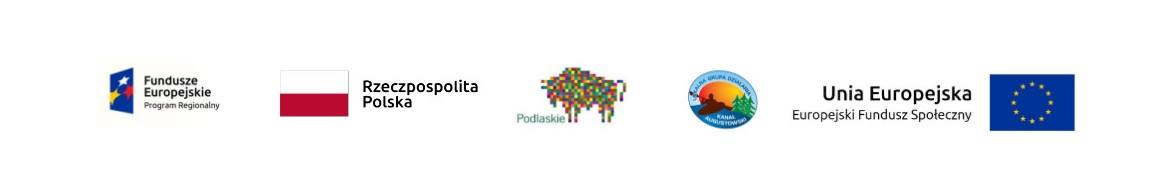 Załącznik nr 1 do Ogłoszenia WARUNKI UDZIELENIA WSPARCIA  NA OPERACJE REALIZOWANE PRZEZ PODMIOTY INNE NIŻ LGD NABÓR nr 12/2018 w ramach Strategii Rozwoju Lokalnego Kierowanego przez społeczność na lata 2016-2022 Stowarzyszenia „Lokalnej Grupy Działania - Kanał Augustowski” CEL główny:  Aktywizacja, integracja i lepsze wykorzystanie zasobów społecznych i gospodarczych obszaru LGD- Kanał Augustowski na rzecz poprawy warunków życia Cel szczegółowy 1.2:  Zrównoważone wykorzystanie walorów przyrodniczych subregionu i wzmocnienie przedsiębiorczości lokalnej (w tym innowacji) związanej z potencjałem LGD                                                     Przedsięwzięcie 1.2.3:  Poprawa infrastruktury ogólnodostępnej na rzecz jakości życia i zachowania dziedzictwa obszaru LGD  w ramach Regionalnego Programu Operacyjnego Województwa Podlaskiego na lata 2014-2020 OŚ VIII: Infrastruktura dla usług użyteczności publicznej Działanie 8.6: Inwestycje na rzecz rozwoju lokalnego w zakresie Europejskiego Funduszu Rozwoju Regionalnego Typ projektu nr 7 projekty dotyczące dziedzictwa kulturowego Numer naboru w GWA2014 (EFRR): RPPD.08.06.00-IZ.00-20-030/18Augustów, 14.05.2018r.           Słownik pojęć Wniosek o przyznanie pomocy, tj. wniosek o udzielenie wsparcia, o którym mowa w art. 35 ust. 1 lit. b rozporządzenia nr 1303/2013 - należy przez to rozumieć również wniosek o dofinansowanie realizacji projektu w ramach Regionalnego Programu Operacyjnego Województwa Podlaskiego na lata 2014-2020; Ogłoszenie - należy przez to rozumieć ogłoszenie o naborze wniosków o udzielenie wsparcia na operacje realizowane przez podmioty inne niż LGD;  LGD - należy przez to rozumieć Stowarzyszenie „Lokalną Grupę Działania – Kanał Augustowski”; IZ RPOWP – Instytucja Zarządzająca dla Regionalnego Programu Operacyjnego Województwa Podlaskiego 2014-2020 Dziedzictwo kulturowe - oznacza, materialne dobra kultury, takie jak budynki, zabytki, krajobrazy, książki, dzieła sztuki i przedmioty kultury materialnej, niematerialne dobra kultury, takie jak folklor, tradycje, język i wiedza oraz dziedzictwo naturalne, w tym krajobrazy o kulturowym znaczeniu. Zabytek - zgodnie z obowiązującymi w Polsce przepisami prawa, zabytkiem może być ruchomość albo nieruchomość, spełniająca określone warunki: musi być to dzieło człowieka, bądź rzecz związana z jego działalnością, która stanowi świadectwo minionych czasów (epoki) albo konkretnego zdarzenia; warunkiem uznania za zabytek jest posiadanie choćby jednej z trzech wartości: historycznej, artystycznej lub naukowej, dzięki której zachowanie tego obiektu dla przyszłych pokoleń leży w interesie społecznym. Zabytki nieruchome - zabytkowe nieruchomości, części nieruchomości bądź zespoły nieruchomości. Mogą to być m.in. budynki albo innego rodzaju budowle i konstrukcje trwale powiązane z gruntem, ale też parki, układy urbanistyczne, zespoły budowlane, krajobrazy kulturowe, cmentarze czy inne miejsca warte upamiętnienia. Odrębnym rodzajem zabytku nieruchomego jest nieruchomy zabytek archeologiczny, który może być ponad powierzchnią gruntu niewidoczny. Zabytki ruchome - rzeczy ruchome, przedmioty, części przedmiotów lub zespoły rzeczy ruchomych spełniające definicję zabytku. Informacje ogólne Funkcję Instytucji Zarządzającej dla RPOWP 2014-2020 (dalej IZ RPOWP) pełni Zarząd Województwa Podlaskiego. Projekty dofinansowane są ze środków Unii Europejskiej w ramach Europejskiego Funduszu Rozwoju Regionalnego. Nabór przeprowadzany jest jawnie z zapewnieniem publicznego dostępu do informacji
 o zasadach jego przeprowadzania, listy projektów zakwalifikowanych do kolejnego etapu weryfikacji oraz listy projektów, które spełniły kryteria lokalne i uzyskały wymaganą liczbę punktów (z wyróżnieniem projektów wybranych do dofinansowania) są publikowane na stronie www.lgd-kanal.augustow.pl  W sprawach dotyczących naboru pracownicy Biura udzielają informacji osobiście, telefonicznie oraz za pomocą poczty elektronicznej od poniedziałku do piątku w godz. 7:30 – 15:30. Stowarzyszenie „Lokalna Grupa Działania – Kanał Augustowski” ul. Mickiewicza 1 (Wydział Edukacji i Sportu, pokój nr4) 16-300 Augustów  tel.: (87) 643 11 44  e-mail: biuro@lgd-kanal.augustow.pl  Wszelkie terminy realizacji określonych czynności wskazane w dokumencie, jeśli nie określono inaczej, wyrażone są w dniach kalendarzowych. Jeżeli ostatni dzień terminu przypada na dzień ustawowo wolny od pracy, za ostatni dzień terminu uważa się następny dzień po dniu lub dniach wolnych od pracy. W uzasadnionych sytuacjach LGD ma prawo anulować ogłoszony nabór, np. w związku z:  zdarzeniami losowymi, których nie da się przewidzieć na etapie konstruowania założeń przedmiotowego naboru, a których wystąpienie czyni niemożliwym lub rażąco utrudnia kontynuowanie procedury konkursowej lub stanowi zagrożenie dla interesu publicznego; zmianą krajowych aktów prawnych/wytycznych wpływających w sposób istotny na proces naboru projektów do dofinansowania.  W przypadku anulowania naboru LGD przekaże do wiadomości potencjalnym Beneficjentom, informację
 o anulowaniu naboru wraz z podaniem przyczyny, tymi samymi kanałami, za pomocą których przekazano informacje o naborze wniosków.  I. Termin składania wniosków  Nabór wniosków o dofinansowanie w wersji elektronicznej będzie prowadzony od dnia 30.05.2018 r., 
od godziny 8:00 do dnia 13.06.2018 r. do godziny 15:00. Termin, od którego można składać wnioski w wersji papierowej: 30.05.2018 r. od godz. 8:00 
Termin, do którego można składać wnioski w wersji papierowej: 14.06.2018 r. do godz. 15:00 
Wnioski, które wpłyną do LGD po terminie nie podlegają ocenie, tj. pozostają bez rozpatrzenia.  II. Miejsce składania wniosków  Wniosek o dofinansowanie należy wypełnić w generatorze GWA2014 EFRR dostępny na stronie: http://www.rpo.wrotapodlasia.pl a następnie wydrukować.  Dokumenty należy złożyć osobiście ( lub osobę do tego upoważnioną ) w biurze Stowarzyszenia 
„Lokalnej Grupy Działania - Kanał Augustowski”,  ul. Mickiewicza 1 (Wydział Edukacji i Sportu pokój nr 4),
 16 - 300 Augustów w dniach trwania naboru - od poniedziałku do piątku w godzinach: 8:00 – 15:00.  III. Sposób składania wniosków Wybór operacji do dofinansowania następuje w oparciu o wypełniony wniosek o dofinansowanie, którego wzór stanowi załącznik nr 4 do Ogłoszenia wraz z załącznikami. Wniosek o dofinansowanie należy wypełnić w języku polskim, zgodnie z Instrukcją wypełniania wniosku  
o dofinansowanie realizacji projektów w ramach Regionalnego Programu Operacyjnego Województwa Podlaskiego na lata 2014-2020 (załącznik nr 5 do Ogłoszenia), dostępną na stronie: http://www.rpo.wrotapodlasia.pl) oraz uwzględniając informacje zawarte w Instrukcji użytkownika GWA2014EFRR (załącznik nr 6 do Ogłoszenia), dostępną na stronie: http://www.rpo.wrotapodlasia.pl).  Wniosek o dofinansowanie w wersji elektronicznej XML składa się za pomocą aktualnej na dzień rozpoczęcia naboru aplikacji GWA2014, która jest dostępna na stronie: https://rpo.wrotapodlasia.pl/pl/jak_skorzystac_z_programu/pobierz_wzory_dokumentow/generatorhttps://rpo.wrotapodlasia.pl/pl/jak_skorzystac_z_programu/pobierz_wzory_dokumentow/generator-wnioskow-aplikacyjnych-efrr.htmlwnioskow-aplikacyjnych-efrr.html. 
W przypadku wykrycia błędów uniemożliwiających poprawne przygotowanie wniosku (awaria aplikacji, błąd uniemożliwiający poprawne przygotowanie wniosku) lub chęci zgłoszenia rozwiązań poprawiających funkcjonalność GWA2014 należy zgłosić problem/ przedstawić uwagi posługując się Formularzem zgłaszania uwag (dokument dostępny na stronie: http://www.rpo.wrotapodlasia.pl  w sekcji: Dokumenty do pobrania) na adres: generator_efrr@wrotapodlasia.pl. Do wniosku dołącza się wszystkie wymagane załączniki i dodatkowo studium/analizę wykonalności projektu w formacie PDF oraz uproszczony model finansowy w formie aktywnego arkusza kalkulacyjnego (np. XLS). Wnioski o dofinansowanie projektów składane są w terminie powyżej: w wersji elektronicznej (plik xml) za pomocą aplikacji Generator Wniosków Aplikacyjnych na lata 2014-2020 (GWA2014 (EFRR)), wniosek o dofinansowanie projektu należy wypełnić w wersji instalacyjnej GWA2014 (EFRR) aktualnej na dzień ogłoszenia naboru; w ciągu 1 dnia roboczego (decyduje data wpływu do biura LGD – Kanał Augustowski) licząc od pierwszego dnia roboczego następującego po dniu złożenia wniosku w wersji elektronicznej, wnioski powinne być złożone w  3 egzemplarzach  w wersji papierowej (3 oryginały lub oryginał i 2 kopie lub 2 oryginały i 1 kopia) wraz z załącznikami, wydrukowanych po wysłaniu wniosku za pomocą GWA2014 (EFRR);  Potwierdzenie przesłania do IZ RPOWP elektronicznej wersji wniosku o dofinansowanie; w wersji elektronicznej wniosku o dofinansowanie (XML i PDF)  nagranej na nośniku elektronicznym (płyta CD/DVD) wraz z załącznikami: Analiza Wykonalności Projektu/Studium Wykonalności (PDF), uproszczony model finansowy/arkusze kalkulacyjne w formie aktywnego arkusza kalkulacyjnego (np. XLS). Oświadczenie o zgodzie na przetwarzanie danych osobowych ( załącznik nr 11 do ogłoszenia)Oświadczenie o zgodności maila Wnioskodawcy, z mailem zwartym we wniosku ( załącznik nr 18 
do ogłoszenia) Wersję papierową należy przygotować po wysłaniu wniosku w wersji elektronicznej. Suma kontrolna wersji XML wysłanej za pomocą generatora GWA2014 musi być taka sama jak suma kontrolna wersji papierowej wniosku oraz widniejąca na Potwierdzeniu przesłania do IZ RPOWP elektronicznej wersji wniosku.            Dokumentację aplikacyjną, o której mowa powyżej można dostarczyć : osobiście oraz nadsyłać pocztą lub           przesyłką kurierską, w następująco opisanej kopercie:     Przy dostarczeniu wniosku o dofinansowanie Wnioskodawca, który chce uzyskać potwierdzenie jego złożenia, może         otrzymać kopię strony na której pracownik LGD potwierdził wpływ wniosku.  W przypadku wniosków nadesłanych pocztą lub przesyłką kurierską o przyjęciu wniosku decyduje data       i godzina   wpływu wniosku do siedziby LGD. 	Zaznacza się, że do kompetencji pracownika LGD przyjmującego wniosek o dofinansowanie nie należy weryfikacja kompletności złożonych dokumentów.We wniosku nie dopuszcza się odręcznych skreśleń, poprawek, adnotacji i zaznaczeń. Wersja papierowa wniosku powinna być podpisana przez osobę (osoby) do tego upoważnioną (upoważnione) wskazaną/(wszystkie wskazane) w punkcie II. 4 wniosku i opatrzona stosownymi pieczęciami tj.: imiennymi pieczęciami osoby (osób) podpisującej (-ych) oraz pieczęcią jednostki/Wnioskodawcy. 
W przypadku braku pieczęci imiennej, wniosek powinien być podpisany czytelnie imieniem i nazwiskiem.Jednocześnie wniosek powinna/y podpisać osoba/y uprawniona/e do podejmowania decyzji wiążących 
w imieniu Partnera/ów i/lub Realizatora/ów (jeśli dotyczy) – wszystkie wskazane w punkcie II. 4 wniosku.Sposób poświadczania kopii dokumentów:a) 	umieszczenie pieczątki lub sformułowania „za zgodność z oryginałem” opatrzonego datą oraz podpisem osoby poświadczającej, tożsamej z wykazaną w części IX wniosku (czytelnym w przypadku braku pieczątki imiennej) na każdej stronie dokumentu lubb) 	umieszczenie pieczątki lub sformułowania „za zgodność z oryginałem od strony... do strony…”, daty oraz podpisu osoby poświadczającej, tożsamej z wykazaną w części IX wniosku (czytelnego 
w przypadku braku pieczątki imiennej). Przy tym sposobie potwierdzania za zgodność z oryginałem należy pamiętać o ponumerowaniu stron wniosku oraz wszystkich załączników wielostronicowych. UWAGA:                                                                                                                                                                         Brak potwierdzenia „za zgodność z oryginałem” wg wyżej określonego schematu skutkuje koniecznością uzupełnienia wniosku na etapie weryfikacji wstępnej. Papierowe egzemplarze składanego wniosku powinny być trwale spięte (np. każdy wpięty do oddzielnego  skoroszytu), a następnie wpięte do segregatora (trzy wersje papierowe oraz Potwierdzenia przesłania do IZ RPOWP elektronicznej wersji wniosku w ramach RPOWP na lata 2014-2020).  Segregator powinien zostać oznaczony na grzbiecie następującymi danymi: nr naboru, nazwa Wnioskodawcy, - tytuł projektu. Ocenie nie podlegają wnioski w sytuacji, gdy:  wnioski złożono tylko w wersji elektronicznej (XML) za pomocą systemu GWA2014 w terminie określonym powyżej, a brakuje 3 egzemplarzy w wersji papierowej wniosku o udzielenie wsparcia (wraz z załącznikami) oraz Potwierdzeniem przesłania do IZ RPOWP elektronicznej wersji wniosku;   wnioski złożono w wersji elektronicznej (XML) za pomocą GWA2014 w terminie określonym  powyżej, 
a 3 egzemplarze w wersji papierowej wniosku i Potwierdzenie przesłania do IZ RPOWP elektronicznej wersji wniosku po terminie na złożenie wersji papierowych wniosków określonym powyżej; nie przesłano wniosku w wersji elektronicznej (XML) za pomocą aplikacji GWA2014. Nie dopuszcza się złożenia wniosku w formie XML w innej formie niż przesłanej przez aplikację GWA2014 np.: CD/DVD. Uwaga!!!Stowarzyszenie „ LGD-Kanał Augustowski” zastrzega sobie prawo wezwania do uzupełnienia braków lub złożenia                                        wyjaśnień , o których mowa w art. 23 ust.2 ustawy z dnia 20 lutego 2015 r. o rozwoju lokalnym z udziałem lokalnej społeczności w zakresie, który nie wpływa na istotna modyfikację wniosku.IV. Forma  wsparcia  Dofinansowanie na operację przekazywane jest jako refundacja poniesionych i udokumentowanych wydatków kwalifikowalnych i/lub jako zaliczka na poczet przyszłych wydatków kwalifikowalnych. Transze dofinansowania przekazywane są na rachunek bankowy, wskazany w umowie o dofinansowanie projektu. Płatności w ramach projektu powinny być regulowane za pośrednictwem tego rachunku. Zarówno Beneficjenci jak i członkowie partnerstwa, którzy ponoszą wydatki w projekcie są zobowiązani do utrzymywania odrębnego systemu księgowego albo odpowiedniego kodu księgowego dla wszystkich transakcji związanych z danym projektem. Beneficjent ma obowiązek ujawniania wszelkich dochodów, które powstają w związku z realizacją projektu. W przypadku, gdy projekt generuje na etapie realizacji dochody, Beneficjent wykazuje we wnioskach o płatność wartość uzyskanego dochodu i dokonuje jego zwrotu na rachunek IZ RPOWP. Kwestie związane z dochodem, jego ujawnieniem, postępowaniem szczegółowo regulują zapisy Umowy o dofinansowanie, a zwłaszcza § 7 Umowy. V. Warunki udzielenia wsparcia obowiązujące w ramach naboru Warunki udzielenia wsparcia przez Zarząd Województwa Podlaskiego określone zostały w Liście warunków udzielenia wsparcia w ramach działania 8.6 Inwestycje na rzecz rozwoju lokalnego w zakresie Regionalnego Programu Operacyjnego dla Osi Priorytetowej VIII. Infrastruktura dla usług użyteczności publicznej (Załącznik nr 2 do Ogłoszenia).  V.1 Zakres tematyczny operacji Przedmiotem naboru są Projekty z zakresu Regionalnego Programu Operacyjnego Województwa Podlaskiego na lata 2014-2020.  Oś VIII: Infrastruktura dla usług użyteczności publicznej. Działanie 8.6 Inwestycje na rzecz rozwoju lokalnego w zakresie Europejskiego Funduszu Rozwoju regionalnego. Typ Projektu nr 7 – Dziedzictwo kulturowe realizowane na podstawie wniosku o dofinansowanie projektu w ramach RPOWP 2014-2020 zgodnie ze Strategią Rozwoju Lokalnego Kierowanego przez Społeczność na lata 2016-2022, w ramach: Cel główny 1: Aktywizacja, integracja i lepsze wykorzystanie zasobów społecznych i gospodarczych obszaru LGD – Kanał augustowski na rzecz poprawy warunków życia. Cel szczegółowy 1.2: Zrównoważone wykorzystanie walorów przyrodniczych subregionu i wzmocnienie przedsiębiorczości lokalnej ( w tym innowacji) związanej z potencjałem LGD. Przedsięwzięcie 1.2.3 – Poprawa infrastruktury ogólnodostępnej na rzecz jakości życia i zachowania dziedzictwa obszar LGD.  V.1.1. Kto może składać wnioski  - Typ Wnioskodawcy  W ramach konkursu uprawnione do aplikowania są podmioty z obszaru działania LGD - Stowarzyszenia „Lokalna Grupa Działania – Kanał Augustowski” (gmina Augustów, gmina Płaska, miasto Augustów) 
z wyłączeniem osób fizycznych. Kluczowym wyznacznikiem zakwalifikowania danego podmiotu jako beneficjenta nie będzie forma prawna wnioskodawcy, a przedmiot jego działalności. Wsparcie otrzymają w szczególności: jednostki samorządu terytorialnego oraz ich związki, porozumienia i stowarzyszenia, jednostki organizacyjne JST posiadające osobowość prawną, organizacje pozarządowe nie działające w celu osiągnięcia zysku, prowadzące działalność statutową 
w obszarze kultury, spółki prawa handlowego nie działające w celu osiągnięcia zysku lub przeznaczające zyski na cele statutowe, w których większość udziałów lub akcji posiadają jednostki samorządu terytorialnego lub ich związki
 i stowarzyszenia, kościoły i związki wyznaniowe oraz osoby prawne kościołów i związków wyznaniowych, instytucje kultury z sektora finansów publicznych, dla których organem założycielskim są jednostki administracji rządowej lub samorządowej, jednostki sektora finansów publicznych posiadające osobowość prawną (państwowe osoby prawne). Forma prawna Beneficjenta musi być zgodna z klasyfikacją form prawnych podmiotów gospodarki narodowej określonych w § 7 rozporządzenia Rady Ministrów z dnia 30 listopada 2015 r. w sprawie sposobu i metodologii prowadzenia i aktualizacji krajowego rejestru urzędowego podmiotów gospodarki narodowej, wzorów wniosków, ankiet i zaświadczeń (Dz. U. 2015, poz.2009 z późn. zm.). Wnioskodawca nie jest kwalifikowany do wsparcia, gdy zachodzą przesłanki: art. 207 ustawy z dnia 27 sierpnia 2009 r. o finansach publicznych, art. 12 ust. 1 pkt 1 ustawy z dnia 15 czerwca 2012 r. o skutkach powierzania wykonywania pracy cudzoziemcom przebywającym wbrew przepisom na terytorium Rzeczypospolitej Polskiej, art.9 ust.1 pkt 2a ustawy z dnia 28 października 2002 r. o odpowiedzialności podmiotów zbiorowych za czyny zabronione pod groźbą kary, przepisów zawartych w art. 37 ust.3 ustawy z dnia 11 lipca 2014 r. o zasadach realizacji programów w zakresie polityki spójności finansowanych w perspektywie finansowej 2014– 2020. Dopuszcza się możliwość występowania o dofinansowanie projektu i jego realizację przez jednostkę organizacyjną samorządu terytorialnego, na podstawie stosownego pełnomocnictwa. Jednostki organizacyjne JST nieposiadające osobowości prawej, podając nazwę Beneficjenta we wniosku 
o dofinansowanie projektu, powinny wpisać nazwę jednostki samorządu terytorialnego ( np. gmina, powiat). W sytuacji, gdy projekt faktycznie realizuje jednostka budżetowa, w sekcji II.3 wniosku 
o dofinansowanie należy  wykazać jej udział jako realizatora projektu. V.1.2. Na co można otrzymać dofinansowanie  - Typ projektu  Zgodnie z zapisami Szczegółowego Opisu Osi Priorytetowych Regionalnego Programu Operacyjnego Województwa Podlaskiego na lata 2014-2020 oraz Strategią Rozwoju Lokalnego Kierowanego przez Społeczność na lata 2016-2022 w ramach niniejszego naboru wsparciem będą objęte projekty dotyczące Działania 8.6 SZOOP RPOWP 2014-2020 typu projektu 7 Projekty dotyczące dziedzictwa kulturowego. Wsparciem będą objęte projekty dotyczące ochrony zabytków oraz ochrony obiektów dziedzictwa kulturowego, tj.: Prace konserwatorskie, restauratorskie, odbudowa, przebudowa obiektów zabytkowych (wpisanych do rejestru lub ewidencji zabytków);  Budowa towarzyszącej infrastruktury technicznej, informacyjnej oraz kompleksowe zagospodarowanie terenu wokół obiektów;  Dostosowanie obiektów do potrzeb osób niepełnosprawnych; Zabezpieczenie obiektów na wypadek zagrożeń (np. monitoring, instalacje alarmowe, przeciwpożarowe itp.); Dostosowanie obiektów zabytkowych do działalności kulturalnej;  Konserwacje muzealiów, starodruków, archiwaliów, księgozbiorów oraz innych zabytków ruchomych wraz z dostosowaniem pomieszczeń do właściwego przechowywania zbiorów i ich zabezpieczenia;  Zakup trwałego wyposażenia wpływającego na unowocześnienie obiektów kultury, w tym m.in. sprzętu wystawienniczego, magazynowego, technicznego i multimedialnego. Działania z wykorzystaniem i rozwojem aplikacji i usług TIK w tym digitalizacja jest możliwa jedynie w przypadku gdy stanowią uzupełniający i integralny element szerszego projektu oraz zapisu.  Wsparciem mogą być objęte projekty infrastrukturalne małej skali (o wartości nie większej niż 2 mln euro kosztów kwalifikowalnych, maksymalna wartość projektu wynosi 5 mln euro kosztów całkowitych). O wsparcie w ramach RPOWP nie mogą się ubiegać projekty kwalifikowalne w ramach POIŚ. Pojęcie dziedzictwa kulturowego oznacza, materialne dobra kultury, takie jak budynki, zabytki, krajobrazy, książki, dzieła sztuki i przedmioty kultury materialnej, niematerialne dobra kultury, takie jak folklor, tradycje, język i  wiedza oraz dziedzictwo naturalne, w tym krajobrazy o kulturowym znaczeniu. W świetle art. 3  pkt 1 Ustawy z dnia 23 lipca 2003 r. o ochronie zabytków i  opiece nad zabytkami (Dz.U. 2014 r., poz. 1446 j.t. z późn. zm.), zabytek oznacza nieruchomość lub rzecz ruchomą, ich części lub zespoły, będące dziełem człowieka lub  związane z jego działalnością i  stanowiące świadectwo minionej epoki bądź zdarzenia, których zachowanie leży w interesie społecznym ze względu na posiadaną wartość historyczną,  artystyczną lub naukową. Obiekty można zaklasyfikować jako dobra ruchome, (np. dzieło sztuki będące elementem wyposażenia budynku, narzędzia, maszyny) lub nieruchome (budynki o różnej funkcji, bądź ich część, parki, cmentarze, historyczne układy urbanistyczne). Nie przewiduje się budowy od podstaw nowej infrastruktury kulturalnej oraz wspierania przedsięwzięć mających na celu organizację imprez o charakterze kulturalnym, takich jak wystawy, festiwale itp.                                V.2. Lokalne kryteria wyboru operacji Warunkiem wyboru operacji jest uzyskanie minimum 14,40 punktów z 72 punktów możliwych do zdobycia 
w ramach oceny zgodnie z lokalnymi kryteriami oceny operacji. Założenia operacji powinny wpisywać się w Lokalne Kryteria Oceny Operacji, zawarte w Karcie oceny wniosku i wyboru operacji (Załącznik nr 3 do Ogłoszenia) wedle których Rada LGD dokonuje wyboru operacji,
 a w szczególności mają przyczynić się do osiągnięcia wskaźników produktu 1.2.3: - liczba zabytków nieruchomych / ruchomych objętych wsparciem – 3 szt., - liczba instytucji kultury objętych wsparciem – 3 szt. oraz rezultatu 1.2: -wzrost oczekiwanej liczby odwiedzin w objętych wsparciem miejscach należących do dziedzictwa kulturalnego i naturalnego oraz stanowiących atrakcje turystyczne - 3000 osób/rok. Wskazane wartości zaplanowanych wskaźników są wartościami docelowymi w 2021 r., co wynika z LSR. Warunkiem wyboru operacji jest uzyskanie minimum 20% sumy punktów możliwych do uzyskania w ramach oceny zgodnie z lokalnymi kryteriami oceny operacji. V.3. Szczegółowe warunki udzielenia wsparcia Lista warunków udzielenia wsparcia w ramach Działania 8.6 Inwestycje na rzecz rozwoju lokalnego w zakresie Europejskiego Funduszu Rozwoju Regionalnego TYP nr 7 stanowi załącznik nr 2 do Ogłoszenia. Lista warunków udzielenia wsparcia stanowiąca (załącznik nr 2 do ogłoszenia) jest dostępna pod następującym adresem: www.lgd-kanal.augustow.pl.  V.3.1. Grupa docelowa Projekty składane w ramach naboru muszą być skierowane do grupy docelowej (zgodnej z katalogiem grup docelowych dla Działania 8.6 wymienionych w SZOOP RPOWP 2014-2020): społeczność lokalna zamieszkująca obszar objęty Lokalną Strategią Rozwoju (w przypadku osób fizycznych uczą się, pracują lub zamieszkują na obszarze danej LGD w rozumieniu przepisów Kodeksu Cywilnego, w przypadku podmiotów posiadają one jednostkę organizacyjną na obszarze danej LGD).  Obszar LSR obejmuje gminy obszar: gminy Augustów, Miasta Augustów oraz gminy Płaska z wyłączeniem osób fizycznych.  V.3.2. Wskaźniki stosowane w ramach konkursu oraz ich planowane wartości do osiągnięcia Rezultatem przedsięwzięcia w obszarze ogłoszonego naboru będzie poprawa infrastruktury ogólnodostępnej na rzecz jakości życia i zachowania dziedzictwa obszaru LGD poprzez realizację poniższych wskaźników.  Wnioskodawca ma obowiązek wybrania z listy wskaźników rezultatu bezpośredniego oraz wskaźników produktu wszystkich wskaźników adekwatnych do planowanych działań w projekcie oraz monitorowania ich w trakcie realizacji projektu.  Poniżej wskazano listę wskaźników, które będą monitorowane w ramach projektów składanych 
 w odpowiedzi na przedmiotowy konkurs i które powinny znaleźć się w projekcie z uwzględnieniem typu projektu/grupy docelowej objętej wsparciem.  We wniosku o dofinansowanie w części VI. Wskaźniki należy wybrać w GWA2014 z listy rozwijanej wszystkie wskaźniki, które dotyczą bezpośrednio form wsparcia oraz grup docelowych zaplanowanych  w projekcie.  Ponadto Wnioskodawca na etapie konstruowania wniosku o dofinansowanie może zdefiniować własne wskaźniki – specyficzne dla projektu, o ile wynikają z zaplanowanych działań.  Definicje innych wskaźników, w pełnym brzmieniu wraz z informacją o sposobie pomiaru, określono
 w załączniku nr 2 Wspólna Lista Wskaźników Kluczowych 2014 dla EFS/EFRR (dalej zwana: WLWK)  do Wytycznych w zakresie monitowania postępu rzeczowego realizacji programów operacyjnych na lata 2014-2020. Wskaźniki należy oszacować rzetelnie mając na uwadze, że wnioskodawca jest zobowiązany 
do monitorowania postępu w zakresie ich osiągania oraz będzie rozliczany z ich wypełnienia. Współfinansowanie będzie podlegało pomniejszeniu proporcjonalnie do nieosiągniętych wartości docelowych wskaźników/celów projektu w sposób określony w § 11 ust. 2 Umowy o dofinansowanie projektu. W celu racjonalnego oszacowania wartości wskaźników zasadne jest wykorzystanie dokumentu Metodologia szacowania wartości docelowych dla wskaźników wybranych do realizacji w RPOWP na lata 2014-2020, dostępnego na stronie internetowej www.rpo.wrotapodlasia.pl.  Dla wskaźników adekwatnych (realizowanych w ramach projektu) należy określić wartości docelowe większe od zera. Wskaźniki produktu w ramach ogłoszonego naboru Wskaźnik rezultatu w ramach ogłoszonego naboru Wskaźniki produktu w ramach jednego projektu Wskaźnik rezultatu w ramach  jednego projektu Ponadto Wnioskodawca na etapie konstruowania wniosku o dofinansowanie może zdefiniować własne wskaźniki – specyficzne dla projektu, o ile wynikają z zaplanowanych działań. Definicje innych wskaźników, w pełnym brzmieniu wraz z informacją o sposobie pomiaru, określono 
w załączniku nr 2 Wspólna Lista Wskaźników Kluczowych 2014 dla EFS/EFRR (dalej zwana: WLWK) 
do Wytycznych w zakresie monitowania postępu rzeczowego realizacji programów operacyjnych na lata 2014-2020.             V.3.3. Projekt realizowany w partnerstwie  Możliwość realizacji projektów w partnerstwie została określona w art. 33 ustawy wdrożeniowej. Projekt, aby mógł zostać uznany za partnerski, musi spełnić wymagania określone wskazaną wyżej ustawą oraz jest zgodny z dokumentem Wytyczne w zakresie realizacji zasady partnerstwa na lata 2014-2020.  LGD przewiduje dodatkowe punkty za realizację projektu partnerskiego.  Przez nieformalne włączenie podmiotu w realizacje projektu rozumie się zawarcie porozumienia, gdzie podmiot występujący w roli partnera określa rodzaj i/lub zakres wsparcia Wnioskodawcy podczas realizacji przedmiotowego projektu. Taki rodzaj partnerstwa może być realizowany w różnych formach: wolontariatu, pracy własnej, użyczeniu sprzętu, nieruchomości, wsparcia merytorycznego, opracowania dokumentacji związanej w realizacji projektu itp. w formie nieodpłatnej.  Wnioskodawca załącza do wniosku umowę lub porozumienie (oryginał lub kopię poświadczoną za zgodność z oryginałem przez pracownika LGD lub notariusza) jednoznacznie określające  reguły partnerstwa oraz zawierające zadania i obowiązki partnerów w związku z realizacją operacji, przy czym odpowiedzialność za całość projektu i jego rozliczanie spoczywa na Wnioskodawcy. Realizacja zasady partnerstwa oznacza nawiązanie stałej i w miarę możliwości oraz potrzeb sformalizowanej współpracy między instytucjami uczestniczącymi w realizacji operacji, przybierającej różne formy  dostosowane do zakresu podmiotowego i przedmiotowego tej współpracy. Podmioty, o których mowa w art. 3 ust. 1 ustawy z dnia 29 stycznia 2004 r. – Prawo zamówień publicznych  zobowiązane są do wyboru partnerów spoza sektora finansów publicznych zgodnie z zapisami art. 33 ust. 2 ustawy wdrożeniowej. Dodatkowo kategorie partnerów określają Wytyczne w zakresie realizacji zasady partnerstwa na lata 2014 – 2020. Wydatki poniesione w ramach projektu przez partnera, który nie został wybrany zgodnie z ustawą wdrożeniową, mogą być uznane za niekwalifikowalne przez właściwą instytucję będącą stroną umowy, przy czym wysokość wydatków niekwalifikowanych uwzględnia stopień naruszenia przepisów ustawy. IZ RPOWP nie wyraża zgody na rozwiązanie partnerstwa w ramach projektu, gdy w przypadku naboru, w ramach którego złożono wniosek o dofinansowanie, premiuje się projekty realizowane w partnerstwie poprzez kryteria premiujące realizację projektów w partnerstwie. Realizacja projektów partnerskich wymaga spełnienia łącznie następujących warunków: posiadania lidera partnerstwa (Partnera wiodącego), który jest jednocześnie Beneficjentem projektu (stroną umowy o dofinansowanie), uczestnictwa Partnerów w realizacji projektu na każdym jego etapie, co oznacza również wspólne przygotowanie wniosku o dofinansowanie projektu oraz wspólne zarządzanie projektem, przy czym partner może uczestniczyć w realizacji tylko w części zadań w projekcie, adekwatności udziału Partnerów, co oznacza odpowiedni udział partnerów w realizacji projektu (wniesienie zasobów, ludzkich, organizacyjnych, technicznych lub finansowych odpowiadających realizowanym zadaniom). Beneficjent zobowiązany jest do zawarcia pisemnej umowy pomiędzy partnerami, określającej 
w szczególności podział zadań i obowiązków pomiędzy partnerami oraz precyzyjne zasady zarządzania finansami, w tym przepływy finansowe i rozliczanie środków partnerstwa, a także sposób rozwiązywania sporów oraz odpowiedzialności/konsekwencji (w tym finansowych) na wypadek niewywiązania się przez partnerów z umowy lub porozumienia. Szczegółowe informacje na temat informacji jakie powinny znaleźć się w porozumieniu oraz umowie o partnerstwie znajdują się w art. 33 ust. 5 ustawy wdrożeniowej. Integralną częścią umowy pomiędzy partnerami powinno być również pełnomocnictwo/pełnomocnictwa dla Lidera/Partnera wiodącego do reprezentowania Partnera/Partnerów projektu. Ponadto, w zapisach umowy partnerskiej powinna znaleźć się deklaracja dotycząca sposobu rozliczania projektu w SL2014, tj. czy w ramach rozliczenia sporządzane będą cząstkowe wnioski o płatność, na podstawie których lider złoży wniosek do IZ RPOWP (tzw. formuła partnerska) lub czy za sporządzanie i składanie wniosku o płatność będzie odpowiedzialny wyłącznie lider projektu (tzw. formuła niepartnerska). Przyjęcie drugiego rozwiązania oznacza, iż w SL2014 wszystkie wydatki zostaną przypisane liderowi.  Na etapie składania wniosku – w przypadku projektów realizowanych w partnerstwie – jest wymagana od Wnioskodawcy umowa partnerska (chyba, że wnioskodawca nie ubiega się o otrzymanie dodatkowych 10 punktów na etapie oceny wniosków w oparciu o lokalne kryteria wyboru – wówczas na etapie przyjęcia projektu do realizacji, Beneficjent zostanie zobligowany do dostarczenia umowy partnerskiej, jednoznacznie określającej cele i reguły partnerstwa oraz jego ewentualny plan finansowy. Podpisanie umowy partnerskiej musi nastąpić przed dniem zawarcia umowy o dofinansowanie).  W przypadku projektów partnerskich nie jest dopuszczalne wzajemne zlecanie przez Beneficjenta zakupu towarów lub usług partnerowi i odwrotnie, a także angażowanie jako personelu projektu pracowników partnerów przez beneficjenta i odwrotnie. W sytuacji rezygnacji partnera z udziału w projekcie lub wypowiedzenia partnerstwa przed podpisaniem umowy o dofinansowanie, Projektodawca (partner wiodący) przedstawia do Zarządu Województwa Podlaskiego, będącego stroną umowy propozycję nowego partnera, wraz z uzyskaną pozytywną opinią LGD dotyczącej tej zmiany. Zarząd Województwa Podlaskiego, będący stroną umowy po szczegółowej weryfikacji może podjąć decyzję o: odstąpieniu od podpisania umowy z Projektodawcą w przypadku stwierdzenia, że założenia projektu, który podlegał ocenie, ulegną znaczącej zmianie w związku z proponowanym zastąpieniem pierwotnie wskazanego partnera innym podmiotem/innymi podmiotami albo wyrażeniu zgody na rezygnację z dotychczasowego partnera przy jednoczesnym wyborze nowego partnera/nowych partnerów do projektu. Projekt może również przewidywać realizację części projektu przez podmiot wyłoniony na zasadach konkurencyjności lub w trybie ustawy Prawo zamówień publicznych, zwany wówczas wykonawcą. Zasadą rozliczeń pomiędzy Beneficjentem a zleceniobiorcą (wykonawcą) jest wtedy faktura (rachunek) na realizację usługi/zamówienia.  W realizację projektu może być zaangażowany również inny podmiot, nie będący partnerem, a pełniący funkcję realizatora, czyli podmiot realizujący projekt w imieniu Beneficjenta / Partnera. Jednostki organizacyjne JST nieposiadające osobowości prawnej, podając nazwę Beneficjenta we wniosku o dofinansowanie projektu, powinny wpisać nazwę jednostki samorządu terytorialnego (np.: gmina, powiat). W sytuacji gdy projekt faktycznie realizuję jednostka budżetowa w sekcji II.2 wniosku o dofinansowanie należy wykazać jej udział jako realizatora projektu. Powyższe postępowanie dotyczy również partnerów w projekcie.  V.3.4. Ramy czasowe kwalifikowalności wydatków Wnioskujący o dofinansowanie określa datę rozpoczęcia i zakończenia realizacji projektu, mając na uwadze, iż okres realizacji projektu jest tożsamy z okresem, w którym poniesione wydatki mogą zostać uznane za kwalifikowalne. Okres kwalifikowalności wydatków w ramach danego projektu określony jest w umowie 
o dofinansowanie. Z zastrzeżeniem zasad określonych dla pomocy publicznej, początkiem okresu kwalifikowalności wydatków jest 1 stycznia 2014 r. W przypadku projektów rozpoczętych przed początkową datą kwalifikowalności wydatków, do współfinansowania kwalifikują się jedynie wydatki faktycznie poniesione od tej daty. Wydatki poniesione wcześniej nie stanowią wydatku kwalifikowalnego. Zgodnie ze Strategią Rozwoju Lokalnego Kierowanego Przez Społeczność na lata 2016-2022 wszystkie wskaźniki produktu i rezultatu muszą być osiągnięte do 31 grudnia 2023 r.  Przy określaniu daty rozpoczęcia realizacji projektu Wnioskodawca powinien uwzględnić czas niezbędny na przeprowadzenie weryfikacji wniosku pod względem spełnienia warunków technicznych, formalnych  i merytorycznych, ewentualne poprawy/uzupełnienia oraz czas niezbędny na przygotowanie przez Wnioskodawcę dokumentów wymaganych do zawarcia umowy o dofinansowanie. V.3.5. Kwalifikowalność wydatków  Warunki i procedury dotyczące kwalifikowalności wydatków dla EFRR są określone w Wytycznych  w zakresie kwalifikowalności wydatków w ramach Europejskiego Funduszu Rozwoju Regionalnego, Europejskiego Funduszu Społecznego oraz Funduszu Spójności na lata 2014-2020, zwane dalej Wytycznymi w zakresie kwalifikowalności wydatków. Do weryfikacji kwalifikowalności poniesionych wydatków stosuje się wersję Wytycznych w zakresie kwalifikowalności wydatków, obowiązującą w dniu poniesienia wydatku. Do oceny prawidłowości umów zawartych w ramach realizacji projektu w wyniku przeprowadzonych postępowań, stosuje się wersję Wytycznych w zakresie kwalifikowalności wydatków obowiązującą w dniu wszczęcia postępowania, które zakończyło się podpisaniem danej umowy. Wszczęcie postępowania jest tożsame z publikacją ogłoszenia o wszczęciu postępowania lub zamiarze udzielenia zamówienia publicznego, o których mowa w podrozdziale 6.5 Wytycznych w zakresie kwalifikowalności wydatków, lub o prowadzonym naborze pracowników na podstawie stosunku pracy, pod warunkiem, że Beneficjent udokumentuje publikację ogłoszenia o wszczęciu postępowania. V.3.6. Weryfikacja kwalifikowalności wydatku Weryfikacja kwalifikowalności wydatku polega na analizie zgodności jego poniesienia z obowiązującymi przepisami prawa unijnego i prawa krajowego, umową o dofinansowanie i Wytycznymi w zakresie kwalifikowalności oraz innymi dokumentami, do których stosowania Beneficjent zobowiąże się w umowie
 o dofinansowanie. Ocena kwalifikowalności poniesionego wydatku dokonywana jest przede wszystkim w trakcie realizacji projektu poprzez weryfikację wniosków o płatność oraz w trakcie kontroli projektu, w szczególności kontroli w miejscu realizacji projektu lub siedzibie Beneficjenta. Niemniej, na etapie weryfikacji wniosku         
  o dofinansowanie dokonywana jest ocena kwalifikowalności planowanych wydatków. Przyjęcie danego projektu do realizacji i podpisanie z Beneficjentem umowy o dofinansowanie nie oznacza, że wszystkie wydatki, które Beneficjent przedstawi we wniosku o płatność w trakcie realizacji projektu, zostaną poświadczone, zrefundowane lub rozliczone (w przypadku systemu zaliczkowego). Weryfikacja kwalifikowalności poniesionych wydatków jest prowadzona także po zakończeniu realizacji projektu  
w zakresie obowiązków nałożonych na Beneficjenta umową o dofinansowanie oraz wynikających z przepisów prawa. Zgodnie z Wytycznymi w zakresie kwalifikowalności wydatków, wydatkiem kwalifikowanym jest wydatek spełniający łącznie następujące warunki: został faktycznie poniesiony w okresie wskazanym w umowie o dofinansowanie, z zachowaniem warunków określonych w podrozdziale 6.1 Wytycznych w zakresie kwalifikowalności wydatków, jest zgodny z obowiązującymi przepisami prawa unijnego oraz prawa krajowego, w tym przepisami regulującymi udzielanie pomocy publicznej, jeśli mają zastosowanie, jest zgodny z RPOWP 2014-2020 i SZOOP RPOWP2014-2020, został uwzględniony w budżecie projektu, z zastrzeżeniem pkt 11 i 12 podrozdziału 8.3 Wytycznych 
 w zakresie kwalifikowalności wydatków, lub w przypadku projektów finansowanych z  EFRR- w zakresie rzeczowym projektu zawartym we wniosku o dofinansowanie, został poniesiony zgodnie z postanowieniami umowy o dofinansowanie, jest niezbędny do realizacji celów projektu i został poniesiony w związku z realizacją projektu, został dokonany w sposób przejrzysty, racjonalny i efektywny, z zachowaniem zasad uzyskiwania najlepszych efektów z danych nakładów, z uwzględnieniem pkt 4 podrozdziału 6.2 Wytycznych  w zakresie kwalifikowalności wydatków, został wykazany we wniosku o płatność zgodnie z Wytycznymi w zakresie warunków gromadzenia  i przekazywania danych w postaci elektronicznej, dotyczy towarów dostarczonych lub usług wykonanych lub robót zrealizowanych, w tym zaliczek dla wykonawców, z zastrzeżeniem pkt 4 podrozdziału 6.4 Wytycznych w zakresie kwalifikowalności wydatków, jest zgodny z innymi warunkami uznania go za wydatek kwalifikowalny określonymi w Wytycznych  w zakresie kwalifikowalności wydatków lub regulaminie konkursu (tj. warunkach udzielenia wsparcia w ramach RLKS).  Za przykładowe wydatki kwalifikowalne uznaje się m.in.:  wydatki związane z przygotowaniem projektu (projekt budowlany, projekt wykonawczy, dokumentacja aplikacyjna, przetargowa (np. studium wykonalności/analiza wykonalności projektu, kosztorys inwestorski), z wyłączeniem wypełnienia formularza wniosku o dofinansowanie, raport oddziaływania na środowisko oraz niezbędne decyzje administracyjne, opłaty związane z uzyskaniem decyzji administracyjnych, mapy szkice sytuujące projekt, opracowania dotyczące analizy potrzeb itp.);  Nadzór inwestorski, inżynier kontrakt, nadzór nad projektem np. architektoniczny, autorski, konserwatorski; Wydatki związane z pracami budowlanymi, instalacyjnymi, adaptacyjnymi (prace konserwatorski, restauratorskie, instalacyjne).  Koszty zabezpieczenia, ochrony, renowacji i odnowy materialnych i niematerialnych zasobów dziedzictwa kulturowego, w tym dodatkowe koszty przechowywania w odpowiednich warunkach, specjalnych narzędzi, materiałów oraz koszty dokumentacji, badań, digitalizacji (w przypadku, gdy stanowią uzupełniający i integralny element szerszego projektu); Koszty poprawy dostępu do dziedzictwa kulturowego, w tym koszty poprawy dostępu dla osób o specjalnych potrzebach (rampy, windy, objaśnienia w języku Braille’a) Zgodnie z art. 65 ust. 6 Rozporządzenia Parlamentu Europejskiego i Rady (UE) nr 1303/2013 operacje nie mogą zostać wybrane do wsparcia z Europejskich Funduszy Strukturalnych i Inwestycyjnych, jeśli zostały one fizycznie ukończone lub w pełni zrealizowane przed przedłożeniem w Stowarzyszeniu „Lokalnej Grupie Działania – Kanał Augustowski”/Instytucji Zarządzającej wniosku o Dofinansowanie w ramach programu operacyjnego, niezależnie od tego, czy wszystkie powiązane płatności zostały dokonane przez beneficjenta. V.3.7. Wydatki niekwalifikowalne Wydatkiem niekwalifikowalnym jest każdy wydatek lub koszt poniesiony, który nie spełnia warunków określonych w Wytycznych w zakresie kwalifikowalności wydatków.  Do katalogu wydatków niekwalifikowalnych należą między innymi: prowizje pobierane w ramach operacji wymiany walut, odsetki od zadłużenia, z wyjątkiem wydatków ponoszonych na subsydiowanie odsetek lub na dotacje na opłaty gwarancyjne w przypadku udzielania wsparcia na te cele, koszty pożyczki lub kredytu zaciągniętego na prefinansowanie dotacji, kary i grzywny, świadczenia realizowane ze środków Zakładowego Funduszu Świadczeń Socjalnych (ZFŚS), rozliczenie notą obciążeniową zakupu środka trwałego będącego własnością Beneficjenta lub prawa przysługującego Beneficjentowi, wpłaty na Państwowy Fundusz Rehabilitacji Osób Niepełnosprawnych (PFRON), koszty postępowania sądowego, wydatki związane z przygotowaniem i obsługą prawną spraw sądowych oraz wydatki poniesione na funkcjonowanie  komisji rozjemczych3, z wyjątkiem: wydatków związanych z procesem odzyskiwania środków od Beneficjentów w trybie ustawy   o finansach publicznych (np. opłata komornicza, koszty egzekucji komorniczej, koszty sądowe), po  akceptacji IZ RPOWP, ponoszonych przez IZ RPO  wydatków wynikających z zastosowania procedur  odwoławczych, wydatków wynikających z zastosowania mechanizmu waloryzacji ceny, wydatków wynikających ze zwiększenia wynagrodzenia wykonawcy dokonanego w drodze  porozumienia, ugody sądowej oraz orzeczenia sądu, o którym mowa w art. 3571 Kodeksu  cywilnego, wydatków wynikających ze zwiększenia wynagrodzenia ryczałtowego na mocy wyroku sądu,   o którym mowa w art. 632 § 2 Kodeksu cywilnego. Zwiększenie wynagrodzenia, o którym mowa w pkt 3, 4, 5 nie powoduje automatycznego zwiększenia kwoty dofinansowania przyznanego w umowie o dofinansowanie. wydatki poniesione na zakup używanego środka trwałego, który był w ciągu 7 lat wstecz (w przypadku nieruchomości 10 lat) współfinansowany ze środków unijnych lub z dotacji krajowych4, podatek od towarów i usług (VAT), który może zostać odzyskany na podstawie przepisów krajowych,  tj. ustawy z dnia 11 marca 2004 r. o podatku od towarów i usług (Dz. U. z 2011 r. Nr 177, poz. 1054,  z późn. zm.), zwanej dalej ustawą o VAT, oraz aktów wykonawczych do tej ustawy, z zastrzeżeniem pkt 6 sekcji 6.19.1 Wytycznych w zakresie kwalifikowalności wydatków, wydatki poniesione na zakup nieruchomości przekraczające 10% całkowitych wydatków kwalifikowalnych projektu5, przy czym w przypadku terenów poprzemysłowych oraz terenów opuszczonych, na których znajdują się budynki, limit ten wynosi 15%, a w przypadku instrumentów finansowych skierowanych na wspieranie rozwoju obszarów miejskich lub rewitalizację obszarów miejskich, limit ten na poziomie inwestycji ostatecznego odbiorcy wynosi 20% (w przypadku gwarancji procent ten ma zastosowanie do kwoty pożyczki lub innych instrumentów podziału ryzyka, objętych gwarancją). Podniesienie wysokości przedmiotowego limitu może mieć miejsce także w przypadku projektów związanych z ochroną środowiska naturalnego – decyzja w przedmiotowej kwestii należy do IZ RPO i podejmowana jest nie później niż na etapie oceny wniosku o dofinansowanie, zakup lokali mieszkalnych, za wyjątkiem wydatków dokonanych w ramach celu tematycznego 9 Promowanie włączenia społecznego, walka z ubóstwem i wszelką dyskryminacją, poniesionych zgodnie z Wytycznymi w zakresie zasad realizacji przedsięwzięć w obszarze włączenia społecznego i zwalczania ubóstwa z wykorzystaniem środków Europejskiego Funduszu Społecznego i Europejskiego Funduszu Rozwoju Regionalnego na lata 2014-2020, inne niż część kapitałowa raty leasingowej wydatki związane z umową leasingu, w szczególności marża finansującego, odsetki od refinansowania kosztów, koszty ogólne, opłaty ubezpieczeniowe, transakcje6 dokonane w gotówce, których wartość przekracza równowartość kwoty, o której mowa  w art. 22 ustawy z dnia 2 lipca 2004 r. o swobodzie działalności gospodarczej (Dz. U. z 2015 r. poz. 584,  z późn. zm.), ·wydatki poniesione na przygotowanie i  wypełnienie formularza wniosku o dofinansowanie projektu  w przypadku wszystkich projektów, lub formularza wniosku o potwierdzenie wkładu finansowego  w przypadku dużych projektów, Nie dotyczy sytuacji, w ktorej sąd prawomocnym wyrokiem uzna prawidtowość poniesienia wydatku, a byto to przedmiotem sporu sądowego. Wydatki uznane przez sąd za prawidłowo poniesione będą stanowić wydatki kwalifikowalne. 7 lub 10 lat liczone jest w miesiącach kalendarzowych od daty nabycia (np.7 lat od dnia 9 listopada 2014 r. to okres od tej daty do 9 listopada 2007 r.) 5 Metodologia wyliczenia kosztu kwalifikowalnego została przedstawiona w załączniku 2 Wytycznych w zakresie kwalifikowalności. 6 Bez względu na liczbę wynikających z danej transakcji płatności. p)  premia dla współautora wniosku o dofinansowanie opracowującego np. studium wykonalności, naliczana, jako procent wnioskowanej/uzyskanej kwoty dofinansowania i wypłacana przez Beneficjenta (ang. success fee), zgodnie z art. 3 ust. 3 rozporządzenia EFRR – w przypadku projektów współfinansowanych z EFRR – wydatki na rzecz:  likwidacji lub budowy elektrowni jądrowych,  inwestycji na rzecz redukcji emisji gazów cieplarnianych pochodzących z listy działań wymienionych w     załączniku I do dyrektywy 2003/87/WE Parlamentu Europejskiego i Rady z dnia 13 października 2003r. ustanawiającej system handlu przydziałami emisji gazów cieplarnianych we Wspólnocie oraz  zmieniającej dyrektywę Rady 96/61/WE (Dz. U. L 275 z 25.10.2003, str. 32),  wytwarzania, przetwórstwa i wprowadzania do obrotu tytoniu i wyrobów tytoniowych,  beneficjentów będących przedsiębiorstwami w trudnej sytuacji w rozumieniu unijnych przepisów       dotyczących pomocy publicznej,  inwestycji w infrastrukturę portów lotniczych, chyba że są one związane z ochroną środowiska lub towarzyszą im inwestycje niezbędne do łagodzenia lub ograniczenia ich negatywnego oddziaływania na środowisko lub klimat; zakup zabytków ruchomych, eksponatów, dzieł sztuki etc.; budowa od podstaw nowej infrastruktury (w tym infrastruktury kultury); organizacja imprez o charakterze kulturalnym, takich jak wystawy, festiwale itp.; remont, przebudowa, adaptacja budynków wykorzystywanych w celach administracyjnych;  wydatki pośrednie typu działania informacyjno-promocyjne, zarządzanie projektem.  Niedozwolone jest podwójne finansowanie wydatków w rozumieniu Wytycznych w zakresie kwalifikowalności wydatków. Wydatki uznane za niekwalifikowalne, a związane z realizacją projektu, ponosi Beneficjent jako strona umowy o dofinansowanie projektu. V.3.8. Wydatki ponoszone zgodnie z zasadą uczciwej konkurencji i rozeznanie rynku Beneficjent zobowiązany jest do przygotowania i przeprowadzenia postępowania o udzielenie zamówienia publicznego w ramach projektu w sposób zapewniający w szczególności zachowanie uczciwej konkurencji  
   i równe traktowanie wykonawców, a także zgodnie ze szczegółowymi warunkami i procedurami określonymi w Wytycznych w zakresie kwalifikowalności wydatków. W przypadku, gdy Beneficjent jest organem administracji publicznej, może on powierzać na podstawie  art. 5 ust. 2 pkt 1 ustawy z dnia 24 kwietnia 2003 r. o działalności pożytku publicznego i o wolontariacie realizację zadań publicznych w trybie określonym w tej ustawie.  Udzielanie zamówienia publicznego w ramach projektu następuje zgodnie z: ustawą Pzp – w przypadku beneficjenta będącego podmiotem zobowiązanym zgodnie z  art. 3 ustawy Pzp do jej stosowania, albo  zasadą konkurencyjności, o której mowa w sekcji 6.5.2 Wytycznych w zakresie kwalifikowalności wydatków, w przypadku:  beneficjenta niebędącego zamawiającym w rozumieniu Pzp w przypadku zamówień przekraczających wartość 50 tys. PLN netto, tj. bez podatku od towarów i usług (VAT),  beneficjenta, o którym mowa w lit. a: w przypadku zamówień publicznych o wartości równej lub niższej niż kwota określona w art. 4 pkt 8 ustawy Pzp, a jednocześnie przekraczającej 50 tys. PLN netto, tj. bez podatku od towarów i usług (VAT), lub w przypadku zamówień sektorowych o wartości niższej niż kwota określona w przepisach wydanych na podstawie art. 11 ust. 8 ustawy Pzp, a jednocześnie przekraczającej 50 tys. PLN netto, tj. bez podatku od towarów i usług (VAT),  z uwzględnieniem warunków wynikających z podrozdziału 6.5 Wytycznych w zakresie kwalifikowalności wydatków. W przypadku, gdy na podstawie obowiązujących przepisów prawa innych niż ustawa Pzp wyłącza się stosowanie ustawy Pzp, Beneficjent, który jest zobowiązany do stosowania Pzp, przeprowadza zamówienie publiczne z zastosowaniem tych przepisów.  W przypadku naruszenia przez Beneficjenta warunków i procedur postępowania o udzielenie zamówienia publicznego określonych w podrozdziale 6.5 Wytycznych w zakresie kwalifikowalności wydatków, IZ RPOWP będąca stroną umowy uznaje całość lub część wydatków związanych z tym zamówieniem publicznym  za niekwalifikowalne, zgodnie z rozporządzeniem ministra właściwego do spraw rozwoju regionalnego, wydanym na podstawie art. 24 ust. 13 ustawy wdrożeniowej.  UWAGA: W przypadku zamówień o wartości od 20 tys. zł netto do 50 tys. zł netto włącznie, tj. bez podatku od towarów i usług (VAT) raz przypadku zamówień publicznych, dla których nie stosuje się procedur wyboru  wykonawcy, o których mowa w podrozdziale 6.5 Wytycznych w zakresie kwalifikowalności wydatków,   istnieje obowiązek dokonania i udokumentowania rozeznania rynku zgodnie z zapisami rozdziału 6.5.1 Wytycznych w zakresie kwalifikowalności wydatków, tj. co najmniej poprzez upublicznienie zapytania ofertowego na stronie internetowej beneficjenta lub innej powszechnie dostępnej stronie przeznaczonej do umieszczania zapytań ofertowych w celu wybrania najkorzystniejszej oferty oraz przedstawienie wydruku zapytania ofertowego zamieszczonego na stronie internetowej beneficjenta wraz   z  otrzymanymi ofertami lub potwierdzeniem wysłania zapytania ofertowego do co najmniej trzech potencjalnych wykonawców wraz z otrzymanymi ofertami. V.3.9. Wkład własny Wkład własny mogą stanowić środki finansowe lub wkład niepieniężny zabezpieczone przez Wnioskodawcę, które zostaną przeznaczone na pokrycie wydatków kwalifikowalnych i nie zostaną Wnioskodawcy przekazane w formie dofinansowania. Wartość wkładu własnego stanowi różnicę między kwotą wydatków kwalifikowalnych a kwotą dofinansowania przekazaną Wnioskodawcy, zgodnie 
z poziomem dofinansowania dla projektu, rozumianą jako procent dofinansowania wydatków kwalifikowalnych.Wkład własny Beneficjenta jest wykazywany we wniosku, przy czym to Beneficjent określa formę wniesienia wkładu własnego. Każdy podmiot ubiegający się o dofinansowanie w ramach niniejszego naboru jest zobowiązany do wniesienia wkładu własnego w wysokości stanowiącej nie mniej niż 15% wydatków kwalifikowalnych w odniesieniu do projektów nieobjętych pomocą publiczną ( nie mniej niż 5% w przypadku projektów spełniających definicję projektów rewitalizacyjnych)Wkład własny wnoszony przez Beneficjenta, na rzecz projektu, w postaci nieruchomości, urządzeń, materiałów (surowców), wartości niematerialnych i prawnych, ekspertyz lub nieodpłatnej pracy wykonywanej przez wolontariuszy stanowi wkład niepieniężny i jest wydatkiem kwalifikowalnym.Wkład niepieniężny, który w ciągu 7 poprzednich lat ( 10 lat dla nieruchomości) od dnia zakupy był współfinansowany ze środków unijnych lub/oraz dotacji z krajowych środków publicznych, jest niekwalifikowalny( podwójne finansowanie).Wycena wkładu niepieniężnego powinna być dokonywana zgodnie z Wytycznymi w zakresie kwalifikowalności wydatków. V. 3.10 Podatek od towarów i usług Podatki i inne opłaty, w szczególności podatek od towarów i usług (VAT), mogą być uznane za wydatki kwalifikowalne tylko wtedy, gdy Beneficjent nie ma prawnej możliwości ich odzyskania. Oznacza to, 
iż zapłacony VAT może być uznany za wydatek kwalifikowalny wyłącznie wówczas, gdy Wnioskodawcy, zgodnie z obowiązującym ustawodawstwem krajowym, nie przysługuje prawo (czyli Wnioskodawca nie ma prawnych możliwości) do obniżenia kwoty podatku należnego o kwotę podatku naliczonego lub ubiegania się o zwrot VAT. Posiadanie wyżej wymienionego prawa (potencjalnej prawnej możliwości) wyklucza uznanie wydatku za kwalifikowalny, nawet jeśli faktycznie zwrot nie nastąpił, np. ze względu na nie podjęcie przez Wnioskodawcę czynności zmierzających do realizacji tego prawa.Beneficjenci, którzy zaliczą VAT do wydatków kwalifikowalnych, składają oświadczenie o kwalifikowalności podatku vat, stanowiące załącznik nr 9 do ogłoszenia o naborze.Przy kwalifikowaniu podatku VAT należy uwzględnić zapisy Ustawy z dnia 5 września 2016 r. o szczególnych zasadach rozliczeń podatku od towarów i usług oraz dokonywania zwrotu środków publicznych przeznaczonych na realizację projektów finansowanych z udziałem środków pochodzących z budżetu Unii Europejskiej lub od państw członkowskich Europejskiego Porozumienia o Wolnym Handlu przez jednostki samorządu terytorialnego (DU/2016/1454 z póź. zm.) wdrażającej wyrok Trybunału w sprawie prejudycjalnej C-276/14 oraz uchwałę Naczelnego Sądu Administracyjnego (NSA) . akt I FPS 4/15. Konsekwencją wyroku TSUE oraz uchwały NSA jest zmiana dotychczasowego podejścia do statusu podatkowego jednostek samorządu terytorialnego w zakresie podatku VAT oraz wynikające z tego ograniczenia możliwości uznania podatku VAT za kwalifikowany. Podatek VAT należy kwalifikować jedynie w przypadkach, które nie budzą najmniejszych wątpliwości prawnych i w których nie istnieje żadna potencjalna możliwość odzyskania tego podatku, bez względu na możliwy prawnie model realizacji projektu.  Beneficjent, który uzna VAT za wydatek kwalifikowalny zobowiązany jest do przedstawienia
 w dokumentacji aplikacyjnej szczegółowego uzasadnienia zawierającego podstawę prawną wskazującą na brak możliwości obniżenia VAT należnego o VAT naliczony zarówno na dzień sporządzania wniosku
 o dofinansowanie, jak również mając na uwadze planowany sposób wykorzystania w przyszłości (okresie realizacji projektu oraz w okresie trwałości projektu) majątku wytworzonego w związku z realizacją projektu. Powyższa deklaracja wraz z uzasadnieniem powinna być ujęta co najmniej w Oświadczeniu 
o kwalifikowalności VAT. Dodatkowo, w celu potwierdzenia wiarygodności przedstawionej deklaracji, zalecanym załącznikiem na etapie aplikowania jest interpretacja indywidualna właściwej Izby Skarbowej wydana w przedmiotowym zakresie. Jednakże w przypadku nie przedłożenia przedmiotowej opinii
 do dokumentacji aplikacyjnej Wnioskodawca jest zobowiązany przedłożyć ją przed podpisaniem umowy. 
Od przedłożenia interpretacji indywidualnej zwolnieni są Wnioskodawcy, którzy są zwolnieni przedmiotowo i podmiotowo z obowiązku rozliczania VAT, nie ubiegają się o rozliczanie podatku VAT w ramach kosztów kwalifikowalnych lub dostarczyli interpretację na etapie aplikowania.Powyższe odnosi się również do Partnera(ów), Realizatora(ów) ponoszącego(ych) wydatki w ramach projektu.V.3.11. Zasady konstruowania budżetu projektu Podmiot realizujący projekt ponosi wydatki związane z jego realizacją zgodnie z Wytycznymi w zakresie kwalifikowalności wydatków w ramach Europejskiego Funduszu Rozwoju Regionalnego, Europejskiego Funduszu Społecznego oraz Funduszu spójności na lata 2014-2020.   Wnioskodawca ma możliwość zapoznać się z Wytycznymi w zakresie kwalifikowalności wydatków w ramach Europejskiego Funduszu Rozwoju Regionalnego, Europejskiego Funduszu Społecznego oraz Funduszu Spójności na lata 2014-2020 na stronie http://www.funduszeeuropejskie.gov.pl.   Wytyczne określają ujednolicone warunki i procedury dotyczące kwalifikowalności wydatków dla funduszy strukturalnych i Funduszy Spójności.  Wnioskodawca przedstawia zakładane koszty projektu we wniosku o dofinansowanie realizacji projektu  w formie budżetu zadaniowego, który zawiera: koszty bezpośrednie i/lub koszty pośrednie. Konstruując budżet projektu wnioskodawca wskazuje i uzasadnia źródła finansowania wykazując racjonalność i efektywność wydatków oraz brak podwójnego finansowania.  Koszty pośrednie Koszty pośrednie to koszty niezbędne do realizacji projektu, ale nie dotyczą bezpośrednio głównego przedmiotu projektu.  UWAGA: Koszty pośrednie w tym koszty personelu projektu są niekwalifikowane w ramach niniejszego konkursu. Koszty bezpośrednie Koszty bezpośrednie – stanowią koszty kwalifikowalne poszczególnych zadań realizowanych przez Beneficjenta w ramach projektu, które są bezpośrednio związane z tymi zadaniami. Poszczególne zadania projektu należy definiować odpowiednio do zakresu merytorycznego danego projektu. Kwoty kosztów bezpośrednich wykazywane w budżecie zadaniowym powinny wynikać z budżetu wniosku, który wskazuje poszczególne koszty jednostkowe związane z realizacją odpowiednich zadań i jest podstawą do oceny kwalifikowalności wydatków projektu na etapie weryfikacji wniosku. Stopień uszczegółowienia budżetu powinien dokładnie określać planowane wydatki w ramach zadań. Koszty bezpośrednie powinny być oszacowane należycie, racjonalne i efektywne, zgodnie z procedurami określonymi w Wytycznych w zakresie kwalifikowalności wydatków. Beneficjent wprowadzając poszczególne wydatki do budżetu projektu wskazuje jakiego zadania i działania one dotyczą. Ponadto dla każdego wydatku w ramach zadań rozliczanych na podstawie wydatków rzeczywiście poniesionych należy określić kategorię kosztu poprzez wybranie z listy rozwijanej kategorii,  
w ramach której ponoszony jest koszt.  Beneficjent ma do wyboru kategorie kosztów z listy do Działania 8.6 (kategorie kosztów należy wybierać  odpowiednio do wydatków planowanych w danym typie projektu z SZOOP; typ 7 np. dokumentacja techniczna, roboty ogólnobudowlane).       Przy rozliczaniu poniesionych wydatków nie jest możliwe przekroczenie łącznej kwoty wydatków    kwalifikowalnych w ramach projektu, wynikającej z zatwierdzonego wniosku o dofinansowanie projektu. Ponadto Beneficjenta obowiązują limity wydatków wskazane w odniesieniu do każdego zadania 
w budżecie projektu w zatwierdzonym wniosku, przy czym poniesione wydatki nie muszą być zgodne ze szczegółowym budżetem projektu zawartym w zatwierdzonym wniosku.Zarząd Województwa Podlaskiego, będący stroną umowy rozlicza Beneficjenta ze zrealizowanych zadań
 w ramach projektu.Dopuszczalne jest dokonywanie przesunięć w budżecie projektu określonym w zatwierdzonym na etapie podpisania umowy o dofinansowanie wniosku, w oparciu o zasady określone w przedmiotowej umowie.V.3.12. Pomoc publiczna/de minimis Warunki oraz formy udzielania pomocy publicznej oraz pomocy de minimis wynikają bezpośrednio 
 z uregulowań wspólnotowych oraz znajdują odzwierciedlenie w krajowych programach pomocowych, stanowiących podstawę dla udzielenia pomocy publicznej. Podstawowym dokumentem wspólnotowym regulującym pomoc publiczną jest rozporządzenie Komisji (WE) nr 651/2014 z dn. 17 czerwca 2014 r. uznające niektóre rodzaje pomocy za zgodne z rynkiem wewnętrznym w zastosowaniu art. 107 i 108 Traktatu. W zakresie pomocy de minimis, podstawowym aktem jest rozporządzenie Komisji (WE) nr 1407/2013 z dnia 18 grudnia 2013 r. w sprawie stosowania  art. 107 i 108 Traktatu o funkcjonowaniu Unii Europejskiej do pomocy de minimis. Wsparcie udzielane będzie na podstawie programów pomocowych wydanych przez ministra ds. rozwoju regionalnego w oparciu o Rozporządzenie Komisji ( UE)nr 651/2014  z dnia 17 czerwca 2017r.uznające niektóre rodzaje pomocy za zgodne z rynkiem wewnętrznym w zastosowanie art. 107 i 108 Traktatu, w szczególności odpowiednio jako pomoc inwestycyjna na kulturę i zachowanie dziedzictwa kulturowego w ramach regionalnych programów operacyjnych na lata 2014-2020 w oparciu o art. 53, ust. 6 i Na gruncie krajowego porządku prawnego kwestie dotyczące pomocy publicznej reguluje ustawa z dnia  30 kwietnia 2004 roku o postępowaniu w sprawach dotyczących pomocy publicznej oraz wydane na jej podstawie rozporządzenia wykonawcze. Natomiast regulacje dotyczące pomocy publicznej i pomocy de minimis w ramach programów operacyjnych finansowanych z Europejskiego Funduszu Rozwoju Regionalnego zawarte są w rozporządzeniu Ministra Infrastruktury i Rozwoju z dnia 19 marca 2015 r. w sprawie udzielania pomocy de minimis w ramach regionalnych programów operacyjnych na lata 2014-2020.  V.3.13. Reguły proporcjonalności Beneficjent na podstawie umowy o dofinansowanie zobowiązany jest do osiągnięcia i zachowania wskaźników produktu i rezultatu (celu projektu) zgodnie z zatwierdzonym wnioskiem o dofinansowanie,   
 w przypadku nieosiągnięcia celu projektu IZ RPOWP może uznać wszystkie lub część wydatków dotychczas rozliczonych w ramach projektu za niekwalifikowalne oraz nałożyć korektę finansową, zgodnie z regułą proporcjonalności. IZ RPOWP może odstąpić od rozliczenia projektu zgodnie z regułą proporcjonalności lub obniżyć wysokość środków podlegających tej regule albo jeżeli Beneficjent złoży pisemny wniosek               
   i należycie uzasadni przyczyny nieosiągnięcia założeń albo w przypadku wystąpienia siły wyższej. V.3.14. Ogólne zasady promocji projektów finansowanych w ramach RPOWP Obowiązki Beneficjenta wynikają z Podręcznika wnioskodawcy i beneficjenta programów polityki spójności 	2014-2020 	w 	zakresie 	informacji 	i 	promocji 	dostępnego 	na 	stronie 	internetowej https://rpo.wrotapodlasia.pl/pl/jak_skorzystac_z_programu/pobierz_wzory_dokumentow/podrecznikhttps://rpo.wrotapodlasia.pl/pl/jak_skorzystac_z_programu/pobierz_wzory_dokumentow/podrecznik-wnioskodawcy-i-beneficjenta-info--promo.htmlwnioskodawcy-i-beneficjenta-info--promo.html.  	Wzory 	materiałów 	promocyjnych 	zamieszczone 	zostały 	na 	stronie 	internetowej  https://rpo.wrotapodlasia.pl/pl/jak_skorzystac_z_programu/pobierz_wzory_dokumentow/zestawhttps://rpo.wrotapodlasia.pl/pl/jak_skorzystac_z_programu/pobierz_wzory_dokumentow/zestaw-logotypow-efrr.htmllogotypow-efrr.html.  Do oznaczeń promujących projekt należy dołączyć informację o finansowaniu projektu ze środków na realizacje Strategii Rozwoju Lokalnego Kierowanego przez Społeczność na lata 2016-2022 Stowarzyszenia "Lokalna Grupa Działania – Kanał Augustowski” i umieścić logo LGD, które jest udostępnione stronie www.lgd-kanal.augustow.pl.   V.4. Proces oceny wniosków i wyboru operacji  Założenia operacji powinny wpisywać się w Lokalne Kryteria Oceny Operacji, zawarte w Karcie oceny wniosku i wyboru operacji (załącznik nr 3 do ogłoszenia), wedle których Rada LGD dokonuje wyboru operacji  Warunkiem wyboru operacji jest uzyskanie minimum 14,40 punktów z 72 punktów możliwych do zdobycia 
w ramach oceny zgodnie z lokalnymi kryteriami oceny operacji.V.4.1. Ocena wniosków i wybór operacji Organem decyzyjnym odpowiedzialnym za wybór projektów w Stowarzyszeniu „Lokalnej Grupie Działania – Kanał Augustowski” jest Rada LGD, która składa się z 9 członków, w której ani reprezentanci władz publicznych, ani żadna pojedyncza grupa interesu nie ma więcej niż 49 % praw głosu w podejmowaniu decyzji. Skład Rady jest udostępniony na stronie http://lgd-kanal.augustow.pl/czlonkowie-rady/.   Weryfikacja wstępna wniosku i ocena zgodności operacji z LSR i Programem dokonywana jest przez Biuro LGD i jest materiałem pomocniczym dla Rady LGD. Wybór operacji jest dokonywany przez Radę LGD zgodnie z art. 21 ust. 4 ustawy o RLKS na podstawie Lokalnych Kryteriów Wyboru Operacji.  Ocena operacji przez LGD trwa maksymalnie 45 dni.  Ostateczne pozwolenie na budowę jeśli nie zostanie dołączone na etapie składania wniosku o dofinansowanie projektu, wymagane jest na etapie podpisania umowy o dofinansowanie. Ostatecznej weryfikacji kwalifikowalności operacji dokonuje Zarząd Województwa Podlaskiego.    Przekazane Zarządowi Województwa wnioski o dofinansowanie zostaną zweryfikowane pod kątem spełnienia warunków udzielenia wsparcia zgodnie z Listą warunków udzielenia wsparcia (załącznik nr 2 do Ogłoszenia). Jeżeli wniosek o przyznanie pomocy zawiera braki lub oczywiste omyłki, IZ RPOWP wzywa podmiot ubiegający się o przyznanie pomocy, w formie pisemnej, do ich usunięcia w terminie 7 dni.  Jeżeli podmiot ubiegający się o przyznanie pomocy, pomimo wezwania do usunięcia braków, nie usunął ich 
w terminie, wniosek pozostawiony jest bez rozpatrzenia, o czym IZ RPOWP informuje podmiot ubiegający się 
o przyznanie pomocy w formie pisemnej.  Uwaga: Nie dopuszcza się uzupełniania: - Studium wykonalności/ Analizy wykonalności projektu oraz uproszczonego modelu finansowego, 
w przypadku gdy nie dostarczono zarówno wersji papierowej jak i elektronicznej ww. załączników, - Modelu finansowego gdy nie dostarczono żadnej wersji.  Oczywistą omyłką jest widoczna, łatwa do zauważenia, niezamierzona niedokładność lub spójność, oczywistość omyłki powinna wynikać bądź z natury samego błędu bądź z porównania poszczególnych treści zawartych w dokumentacji projektowej; polega ona w szczególności na błędzie pisarskim, rachunkowym lub innej oczywistej omyłce.  Braki formalne to takie warunki szczególne, które zostały określone w Warunkach udzielania wsparcia jako te, które muszą być spełnione przy wnoszeniu wniosku o dofinansowanie projektu i bez spełnienia, których wniosek o dofinansowanie projektu nie może otrzymać prawidłowego biegu.  Możliwe do jednorazowego uzupełnienia braki formalne oraz oczywiste omyłki dotyczą w szczególności:  uzupełnienia podpisów i pieczątek;  błędów pisarskich;  dostarczenie tylko jednego kompletu dokumentacji tj. wniosku wraz z załącznikami;  nieczytelność kopii załączników;  brak potwierdzenia za zgodność z oryginałem kopii złożonych dokumentów;  korekty w zakresie omyłek rachunkowych;   uzupełnienia brakujących załączników do wniosku o dofinansowanie. Uzupełnienie wniosku o dofinansowanie projektu lub poprawienie w nim oczywistej omyłki nie może prowadzić do jego istotnej modyfikacji.  Przez „istotne modyfikacje” należy rozumieć nieuzasadnione zmiany, tj. wykraczające poza braki formalne lub/i oczywiste omyłki, w szczególności dotyczące: zakresu rzeczowego projektu (w tym kategorii wydatków), wartości projektu (kwota dofinansowania, wydatki kwalifikowalne), wartości wskaźników, terminowej realizacji projektu, - celów projektu”. Dodatkowo IZ może wezwać do uzupełnienia/poprawy innych elementów wniosku niewymienionych powyżej, których nie przewidziano na etapie formułowania niniejszych warunków udzielenia wsparcia, a ich uzupełnienie/poprawa nie będzie skutkować istotną modyfikacją, o której mowa w art. 43 ust. 2 ustawy wdrożeniowej. W przypadku usunięcia wskazanych uchybień (przede wszystkim w związku z niespełnieniem warunków technicznych) zarówno w wersji elektronicznej jak i papierowej wniosku, wraz                 z uzupełnionym wnioskiem Wnioskodawca składa oświadczenie, iż nie dokonał zmian w punktach innych niż wskazane w piśmie IZ RPOWP. Podpisanie umowy o dofinansowanie Umowa o dofinansowanie może zostać podpisana z Wnioskodawcą, którego wniosek znajduje się na liście projektów wybranych do dofinansowania, dołączone zostały wszystkie załączniki wymagane na etapie podpisania Umowy i nie ma innych przeszkód formalnych ani prawnych do podpisania Umowy, a alokacja dostępna w ramach konkursu pozwala na dofinansowanie realizacji projektu. Podstawę dofinansowania projektu stanowi Umowa o dofinansowanie projektu (wzór minimalnego zakresu umowy o dofinansowanie projektu - załącznik nr 14 do ogłoszenia). Podstawą wszczęcia działań zmierzających do przygotowania Umowy o dofinansowanie projektu jest posiadanie kompletu dokumentów wymaganych i wyszczególnionych we wniosku oraz aktualnych dokumentów niezbędnych do podpisania Umowy o dofinansowanie projektu, w szczególności:  uaktualnionego wniosku o dofinansowanie (w zakresie, który nie wpływa na ocenę projektu), który stanowi załącznik do Umowy,  ostatecznego pozwolenia na budowę – jeśli nie zostało dołączone na etapie składania wniosku o dofinansowanie projektu (jeśli dotyczy),  aktualnego zaświadczenia o nie zaleganiu z należnościami wobec Skarbu Państwa wydane przez właściwy organ podatkowy i przez właściwy oddział Zakładu Ubezpieczeń Społecznych nie starszych niż 3 miesiące,  wskazania wyodrębnionego rachunku bankowego Wnioskodawcy do obsługi projektu,  pełnomocnictwa osób upoważnionych do podpisywania Umowy w imieniu Wnioskodawcy (jeśli dotyczy), Harmonogramu płatności, Oświadczenia o kwalifikowalności podatku VAT, Oświadczenia o wszystkich realizowanych przez siebie z funduszy strukturalnych, Funduszu Spójności lub innych funduszy UE projektach,  Porozumienia o przetwarzaniu danych osobowych, kompletu dokumentacji dotyczącej wyboru wykonawców/dostawców (dotyczy Wnioskodawców, którzy rozpoczęli realizację projektów przed podpisaniem Umowy), w przypadku Wnioskodawców, którzy zobligowani są do stosowania ustawy Prawo Zamówień Publicznych i rozpoczęli realizację projektów przed złożeniem wniosku o dofinansowanie – komplet dokumentacji dotyczącej zamówień publicznych. innych ewentualnych dokumentów uzależnionych od specyfiki projektu i typu Wnioskodawcy (np. pozwolenia wodno prawnego).  Załącznik do umowy o dofinansowanie stanowi również wniosek o dofinansowanie projektu, w którym należy podać dane osób uprawnionych do SL2014 (o ile na etapie aplikowania dane te nie zostały podane lub wymagają zmiany). W ramach aktualnego konkursu Wnioskodawca przed podpisaniem Umowy o dofinansowanie projektu będzie zobowiązany złożyć oświadczenie, iż nie zalega z informacją wobec niżej wymienionych rejestrów prowadzonych w Generalnej Dyrekcji Ochrony Środowiska (GDOŚ): rejestru informacji o prowadzonych ocenach oddziaływania przedsięwzięcia na środowisko oraz strategicznych ocenach oddziaływania na środowisko, o którym mowa w art. 129 ust. 1 ustawy z dnia 3 października 2008 r. o udostępnianiu informacji o środowisku i jego ochronie, udziale społeczeństwa w ochronie środowiska oraz o ocenach oddziaływania na środowisko (Dz. U. z 2016 r. poz. 353 tj. z późn. zm.);  centralnego rejestru form ochrony przyrody, o którym mowa w art. 113 ustawy z dnia 16 kwietnia 2004 r. o ochronie przyrody (Dz. U. z 2016, poz. 2134 z późn. zm.).  Wymienione oświadczenie dotyczy Wnioskodawców, którzy są jednocześnie podmiotami zobowiązanymi do przekazania do GDOŚ informacji, o których mowa powyżej.  Każdorazowo przed podpisaniem Umowy o dofinansowanie weryfikowane jest, czy Wnioskodawcy, których  projekty zostały wybrane do dofinansowania, nie zalegają z opłatami za korzystanie ze środowiska (o ile dotyczy danego podmiotu). Nieuregulowanie opłat za korzystanie ze środowiska skutkuje wstrzymaniem procesu zawarcia Umowy o dofinansowanie do czasu wywiązania się przez Wnioskodawcę z obowiązku wynikającego z ustawy z dnia 27 kwietnia 2001 r. Prawo ochrony środowiska.  Wzory dokumentów niezbędnych do podpisania Umowy o dofinansowanie dostępne są na stronie internetowej http://www.rpo.wrotapodlasia.pl w zakładce Skorzystaj/Pobierz wzory dokumentów/ Podpisanie Umowy.  Umowę o dofinansowanie projektu z Wnioskodawcą podpisuje Województwo Podlaskie, w imieniu którego działa Zarząd Województwa Podlaskiego, w terminie 30 dni roboczych od daty wysłania do Wnioskodawcy pisma dotyczącego spełnienia warunków udzielenia wsparcia i przygotowania niezbędnych dokumentów do przygotowania umowy. W szczególnych przypadkach, termin ten może zostać wydłużony, o czym Wnioskodawca informowany jest w formie pisemnej. Uwzględniając zapisy Wytycznych w zakresie sposobu korygowania i odzyskiwania nieprawidłowych wydatków oraz raportowania nieprawidłowości w ramach programów operacyjnych polityki spójności na lata 2014-2020, IZ RPOWP zastrzega prawo wstrzymania procedury podpisania Umowy o dofinansowanie.  Do najczęściej występujących nieprawidłowości stwierdzanych przed podpisaniem Umowy o dofinansowanie projektu należą nieprawidłowości w zamówieniach publicznych (w przypadku projektów rozpoczętych przed złożeniem wniosku o dofinansowanie), a także wynikające np. z przedłożenia fałszywych dokumentów.  Sposób postępowania z nieprawidłowościami uzależniony jest od rodzaju i charakteru nieprawidłowości: w przypadku wystąpienia podejrzenia nadużycia finansowego, Zarząd Województwa Podlaskiego
 (IZ  RPOWP) w formie uchwały wstrzymuje podpisanie Umowy o dofinansowanie do czasu wyjaśnienia sprawy; w sytuacji stwierdzenia nadużycia finansowego, np. fałszerstwa dokumentów stanowiących załączniki do wniosku o dofinansowanie projektu, Zarząd Województwa Podlaskiego (IZ RPOWP) 
w formie Uchwały odstępuje od zawarcia Umowy o dofinansowanie; w przypadku Wnioskodawców, którzy zobligowani są do stosowania ustawy Prawo Zamówień Publicznych i rozpoczęli realizację projektów przed złożeniem wniosku o dofinansowanie, konieczna jest weryfikacja dokumentów w zakresie prawidłowości przeprowadzenia właściwych procedur dotyczących udzielania zamówień publicznych. Na czas weryfikacji procedura podpisywania Umowy o dofinansowanie może zostać wstrzymywana. W terminie 15 dni kalendarzowych od dnia zawarcia Umowy o dofinansowanie projektu Beneficjent zobowiązany jest złożyć zabezpieczenie prawidłowej realizacji umowy (nie dotyczy Beneficjentów będących  jednostką sektora finansów publicznych albo fundacją, której jedynym fundatorem jest Skarb Państwa), zgodnie z zapisami w § 5 umowy o dofinansowanie. Zgodnie z zapisami art. 37 ust. 3 pkt 1 ustawy wdrożeniowej, nie jest możliwe zawarcie Umowy 
o dofinansowanie projektu z Wnioskodawcą, który został wykluczony z możliwości otrzymania dofinansowania.  V.4.2. Zabezpieczenie prawidłowej realizacji umowy Beneficjent zobowiązany jest do wniesienia zabezpieczenia należytego wykonania zobowiązań wynikających z Umowy na kwotę wartości dofinansowania w formie weksla in blanco wraz z deklaracją wekslową. Beneficjent zobowiązany jest do wniesienia niniejszego zabezpieczenia nie później niż  w terminie 15 dni kalendarzowych od dnia zawarcia umowy o dofinansowanie. Zwrot dokumentu stanowiącego zabezpieczenie umowy następuje zgodnie z zasadami określonymi w umowie o dofinansowanie. Szczegółowe informacje na temat wniesienia zabezpieczenia należytego wykonania zobowiązań wynikają z umowy o dofinansowanie stanowiącej załącznik nr 14 do ogłoszenia.. Szczegółowe informacje na temat wniesienia zabezpieczenia należytego wykonania zobowiązań wynikających z umowy o dofinansowanie projektu określa rozporządzenie Ministra Rozwoju Regionalnego w sprawie warunków i trybu udzielania i rozliczania zaliczek oraz zakresu i terminów składania wniosków  o płatność w ramach programów finansowanych z udziałem środków europejskich.  VI. Finanse Maksymalny dopuszczalny poziom dofinansowania projektu i/lub maks. dopuszczalna kwota dofinansowania projektu:1.   Projekty nieobjęte pomocą publiczną - Maksymalny poziom dofinansowania UE wydatków kwalifikowalnych na poziomie projektu wynosi 85 %, przy czym w przypadku projektów generujących dochód, maksymalny poziom dofinansowania zostanie ustalony na podstawie wyliczonego wskaźnika luki w finansowaniu, zgodnie z Wytycznymi Ministerstwa Infrastruktury i Rozwoju w zakresie zagadnień związanych z przygotowaniem projektów inwestycyjnych.2.   Projekty objęte pomocą publiczną – Kwota pomocy zgodnie z obowiązującymi w tym zakresie zasadami, maksymalny udział środków UE (EFRR) nie może przekroczyć 85% kosztów kwalifikowalnych: - w przypadku projektów objętych pomocą de minimis – maksymalny poziom dofinansowania nie może przekroczyć 85% kosztów kwalifikowalnych:- w przypadku pomocy, o której mowa w art. 53 ust. 6 Rozporządzenia Komisji (UE) nr 651/2014 z dnia 17 czerwca 2014 r. uznającego niektóre rodzaje pomocy za zgodne z rynkiem wewnętrznym w zastosowaniu art. 107 i 108 Traktatu, kwota pomocy nie przekracza różnicy między kosztami kwalifikowalnymi a zyskiem operacyjnym z inwestycji.- w przypadku pomocy, o której mowa w art. 53 ust. 8 Rozporządzenia Komisji (UE) nr 651/2014 z dnia 17 czerwca 2014 r. uznającego niektóre rodzaje pomocy za zgodne z rynkiem wewnętrznym w zastosowaniu art. 107 i 108 Traktatu, w przypadku pomocy nie przekraczającej 1 mln EUR, maksymalną kwotę pomocy można ustalić alternatywnie wobec metody, o której mowa w art. 53 ust. 6, na poziomie 80% kosztów kwalifikowalnych. Projekty realizowane przez przedsiębiorstwa inne niż MŚP oraz dla których nie można obiektywnie określić dochodu z wyprzedzeniem podlegają monitorowaniu rzeczywistego dochodu, o którym mowa w art. 61 ust. 6 Rozporządzenia Parlamentu Europejskiego i Rady (UE) nr 1303/2013.3. 	Maksymalny dopuszczalny % dofinansowania całkowitego wydatków kwalifikowalnych na poziomie projektu (środki UE + ewentualne współfinansowanie z budżetu państwa lub innych źródeł przyznawane beneficjentowi przez właściwą instytucję) wynosi 95% w przypadku projektów rewitalizacyjnych – dotyczy projektów rewitalizacyjnych zgodnie z definicją określoną w Wytycznych w zakresie rewitalizacji w programach operacyjnych na lata 2014-2020, w przypadku operacji w mieście powiatowym całkowita wartość kosztów nie może przekraczać 1 mln zł.Wkład własny:1) projekty nie objęte pomocą publiczną - minimalny wkład własny 15% wydatków kwalifikowalnych;2) projekty objęte pomocą publiczną - minimalny wkład własny zgodnie z obowiązującymi w tym zakresie zasadami; 3) projekty rewitalizacyjne – minimalny wkład własny beneficjenta 5% wydatków kwalifikowalnych.Ogólna pula środków przeznaczonych na dofinansowanie projektów w ramach ogłoszonego naboru
 wynosi : 204 600 PLN Maksymalna wartość dofinansowania projektu: 175 000,00 PLNVII. Inne ważne informacje Z uwagi na konieczność zachowania demarkacji pomiędzy działaniami/poddziałaniami w osiach głównych 
a Działaniem 8.6 warunkiem zakwalifikowania projektu jest złożenie przez Wnioskodawcę oświadczenia 
o nieubieganiu się  o dofinansowanie w ramach projektów realizowanych w osiach głównych, zarówno na etapie wnioskowania (w przypadku konkursów, które już trwają), jak i podpisywania umowy (w przypadku projektów wybranych do dofinansowania) – dotyczy projektów o takim samym zakresie rzeczowym. Dane osobowe Dane osobowe pozyskane od wnioskodawców w czasie naboru będą przetwarzane przez Stowarzyszenie „Lokalna Grupa Działania – Kanał Augustowski”, które dokonuje wyboru operacji do dofinansowania. Dane te  używane będą w celu dokonania wyboru operacji do dofinansowania oraz publikowane w zakresie określonym dla procedury wyboru wniosków w ramach realizacji LSR, zgodnie z wymogami ustawy z dnia 29 sierpnia 1997 r. o ochronie danych osobowych (Dz. U. 2016. poz. 922 z późniejszymi zmianami) oraz wymaganiami określonymi w § 4 rozporządzenia Ministra Spraw Wewnętrznych i Administracji z dnia 29 kwietnia 2004 r. w sprawie dokumentacji przetwarzania danych osobowych oraz warunków technicznych      i organizacyjnych, jakim powinny odpowiadać urządzenia i systemy informatyczne służące do przetwarzania danych osobowych (Dz. U. Nr 100, poz. 1024). Wyrażenie zgody na przetwarzanie danych osobowych (załącznik nr 11 do Ogłoszenia) jest dobrowolne, jednak brak tejże zgody będzie równoznaczny z brakiem możliwości skutecznego aplikowania o środki.  Środki odwoławcze przysługujące składającemu wniosek Na każdym etapie oceny i wyboru wniosku wnioskodawcy przysługuje prawo do wycofania wniosku. W tym celu wnioskodawca powinien złożyć w biurze LGD pismo wycofujące podpisane przez siebie lub osoby upoważnione do reprezentacji wnioskodawcy. LGD informuje pisemnie o wycofaniu wniosku lub innej deklaracji przez podmiot ubiegający się o wsparcie, kopia informacji oraz kopia wycofanego dokumentu pozostaje w LGD wraz z oryginałem wniosku o jego wycofanie pozostaje w dokumentacji LGD.  Biuro LGD archiwizuje zawiadomienia o wycofaniu wniosku lub innej deklaracje związane z wnioskiem. Kopia wycofanego dokumentu pozostaje w LGD wraz z oryginałem wniosku o jego wycofanie.Wycofany wniosek podlega zwrotowi (oryginał) podmiotowi ubiegającemu się o wsparcie bezpośrednio lub korespondencyjnie.  Zasady rozpatrywania protestuZgodnie z art. 22 ustawy o RLKS podmiotom ubiegającym się o wsparcie, o  którym  mowa w art. 35 ust. 1 lit. b rozporządzenia nr 1303/2013 przysługuje prawo do wniesienia protestu od: negatywnej oceny zgodności operacji z LSR albonieuzyskania przez operację minimalnej liczby punktów, o której mowa w art. 19 ust. 4 pkt 2 lit. b ustawy RLKS, albowyniku wyboru, który powoduje, że operacja nie mieści się w limicie środków wskazanym w ogłoszeniu o naborze wniosków o udzielenie wsparcia, o którym mowa w art. 35 ust. 1 lit. b rozporządzenia nr 1303/2013, Oprócz elementów określonych w art. 54 ust.2 ustawy w zakresie polityki spójności, protest od negatywnej oceny zgodności operacji z LSR zawiera wskazanie, w jakim zakresie podmiot ubiegający się o wsparcie, o którym mowa w art.35 ust.1 lit. b rozporządzenia 
nr 1303/2013, nie zgadza się z tą ocena oraz uzasadnienie stanowiska tego podmiotu.Protest jest wnoszony za pośrednictwem LGD do ZW w terminie 7 dni od dnia otrzymania informacji o wyniku oceny i rozpatrywany jest przez zarząd województwa. Protest jest niezwłocznie przekazywany do ZW wraz z informacją o wpłynięciu protestu do LGD. Wzór protestu stanowi załącznik nr 7 do Procedury. Wniesienie protestu nie wstrzymuje przekazywania do ZW wniosków o udzielenie wsparcia dotyczących wybranych operacji.Protest jest wnoszony w formie pisemnej i zawiera: oznaczenie instytucji właściwej do rozpatrzenia protestu;oznaczenie wnioskodawcy;numer wniosku o dofinansowanie projektu;wskazanie kryteriów wyboru projektów, z których oceną wnioskodawca 
się nie zgadza, wraz z uzasadnieniem;wskazanie zarzutów o charakterze proceduralnym w zakresie przeprowadzonej oceny, jeżeli zdaniem wnioskodawcy naruszenia takie miały miejsce, wraz z uzasadnieniem podpis wnioskodawcy lub osoby upoważnionej do jego reprezentowania, z załączeniem oryginału lub kopii dokumentu poświadczającego umocowanie tej osoby do reprezentowania wnioskodawcy. W przypadku wniesienia protestu niespełniającego wymogów formalnych lub zawierającego oczywiste omyłki, właściwa instytucja wzywa wnioskodawcę do jego uzupełnienia lub poprawienia w nim oczywistych omyłek w terminie 7 dni licząc od dnia otrzymania wezwania pod rygorem pozostawienia protestu bez rozpatrzenia.4.  Uzupełnienie protestu, może nastąpić wyłącznie w odniesieniu do wymogów formalnych, tj.:oznaczenie instytucji właściwej do rozpatrzenia protestu; oznaczenie wnioskodawcy; numer wniosku o dofinansowanie projektu;podpis wnioskodawcy lub osoby upoważnionej do jego reprezentowania, 
z załączeniem oryginału lub kopii dokumentu poświadczającego umocowanie takiej osoby do reprezentowania wnioskodawcy.5.Wezwanie do uzupełnienia protestu lub poprawienia w nim oczywistych omyłek wstrzymuje bieg terminu na weryfikację wyników wyboru operacji (termin dla LGD) i bieg terminu na rozpatrzenie protestu (termin dla zarządu województwa).6.Na prawo wnioskodawcy do wniesienia protestu nie wpływa negatywnie błędne pouczenie lub brak pouczenia o tym prawie i o sposobie wniesienia tego protestu.7. Wnioskodawca może wycofać protest do czasu zakończenia rozpatrywania protestu przez właściwą instytucję, o której mowa w art. 55 ustawy o zasadach realizacji programów w zakresie polityki spójności finansowych w perspektywie finansowej 2014-2020.         Wycofanie protestu następuje przez złożenie instytucji, o której mowa w art. 39 ust. 1 w/w ustawy, pisemnego oświadczenia o wycofaniu protestu.W przypadku wycofania protestu przez wnioskodawcę właściwa instytucja, o której mowa w art. 39 ust. 1 :pozostawia protest bez rozpatrzenia, informując o tym wnioskodawcę w formie pisemnej;przekazuje oświadczenie o wycofaniu protestu do właściwej instytucji, o której mowa w art. 55, jeżeli skierowała protest do tej instytucji W przypadku, o którym mowa w ust.3 pkt 2, właściwa instytucja, o której mowa w art. 55, pozostawia protest bez rozpatrzenia, informując o tym wnioskodawcę w formie pisemnej. W przypadku wycofania protestu ponowne jego wniesienie jest niedopuszczalne oraz wnioskodawca nie może wnieść skargi do sądu administracyjnegoWycofanie wniosku	Na każdym etapie oceny i wyboru operacji Wnioskodawcy przysługuje prawo 
do wycofania wniosku. W tym celu Wnioskodawca powinien złożyć w Biurze LGD pismo wycofujące wniosek o przyznanie pomocy lub inną deklarację związaną z wnioskiem (podpisane przez Wnioskodawcę lub osoby upoważnione do reprezentacji Wnioskodawcy).LGD musi zachować ślad rewizyjny wycofania wniosku.  LGD jest zobowiązana do zwrotu złożonych dokumentów podmiotowi ubiegającemu 
się o wsparcie w oryginale na pisemny wniosek Wnioskodawcy złożony bezpośrednio lub korespondencyjne. W powyższej sytuacji LGD przechowuje kopię wycofanego dokumentu wraz z oryginałem wniosku o jego wycofanie. Wycofanie dokumentu sprawia, że podmiot ubiegający się o wsparcie znajduje 
się w sytuacji sprzed jego złożenia. Wniosek skutecznie wycofany nie wywołuje żadnych skutków prawnych, a podmiot, który złożył, a następnie skutecznie wycofał wniosek, będzie traktowany jakby tego wniosku nie złożył. Podstawa prawna i dokumenty programowe  Niniejszy dokument został opracowany przez Stowarzyszenie „Lokalną Grupę Działania - Kanał Augustowski”, na podstawie obowiązujących przepisów prawa krajowego i unijnego. Jakiekolwiek rozbieżności pomiędzy tym  dokumentem  a  przepisami  prawa  rozstrzygać należy  na rzecz przepisów prawa. Na podstawie art. 50 ustawy z dnia 11 lipca 2014 r. o zasadach realizacji programów w zakresie polityki spójności finansowanych w perspektywie finansowej 2014–2020. Do postępowania w zakresie ubiegania się o dofinansowanie oraz udzielania dofinansowania na podstawie ustawy nie stosuje się przepisów ustawy z dnia 14 czerwca 1960 r. Kodeks postępowania administracyjnego, z wyjątkiem przepisów dotyczących wyłączenia pracowników organu, doręczeń i sposobu obliczania terminów.  Akty prawa UE Rozporządzenie Parlamentu Europejskiego i Rady (UE) nr 1301/2013 z dnia 17 grudnia 2013 r. w        sprawie  Europejskiego Funduszu Rozwoju Regionalnego i przepisów szczególnych dotyczących celu        „Inwestycje na rzecz wzrostu i zatrudnienia” oraz w sprawie uchylenia rozporządzenia (WE) nr 1080/2006 (Dz. Urz. UE z 20.12.2013 r., Nr L 347/289);  Rozporządzenie Parlamentu Europejskiego i Rady (UE) nr 1303/2013 z dnia 17 grudnia 2013 r.        ustanawiające wspólne przepisy dotyczące Europejskiego Funduszu Rozwoju Regionalnego,        Europejskiego Funduszu Społecznego, Funduszu Spójności, Europejskiego Funduszu Rolnego na rzecz        Rozwoju Obszarów Wiejskich oraz Europejskiego Funduszu Morskiego i Rybackiego oraz ustanawiające        przepisy ogólne dotyczące Europejskiego Funduszu Rozwoju Regionalnego, Europejskiego Funduszu        Społecznego, Funduszu Spójności i Europejskiego Funduszu Morskiego i Rybackiego oraz uchylające        rozporządzenie Rady (WE) nr 1083/2006 (Dz. Urz. UE z 20.12.2013 r., Nr L 347/320 z późn. zm.);      Rozporządzenie Parlamentu Europejskiego i Rady (UE) nr 1300/2013 z dnia 17 grudnia 2013 r. w       sprawie Funduszu Spójności i uchylającego rozporządzenie (WE) 1084/2006 (Dz. Urz. UE z 20.12.2013 r.,     Nr L 347/281);  Rozporządzenie Parlamentu Europejskiego i Rady (UE, EURATOM) nr 966/2012 z dnia 25.10.2012 r. w      sprawie zasad finansowych mających zastosowanie do budżetu ogólnego Unii oraz uchylające rozporządzenie Rady (WE, Euratom) nr 1605/2002 (Dz. Urz. UE z 26.10.2012 r., Nr L 298/1 z późn. zm.);      Dyrektywa nr 2003/4/WE Parlamentu Europejskiego i Rady z dnia 28 stycznia 2003 r. w sprawie        publicznego dostępu do informacji dotyczących środowiska i uchylająca dyrektywę Rady       90/313/EWG (Dz. Urz. UE z dnia 14.02.2003 r., Nr L 41/26);    Dyrektywa Parlamentu Europejskiego i Rady nr 2011/92/UE z dnia 13 grudnia 2011 r. w sprawie oceny        skutków wywieranych przez niektóre przedsięwzięcia publiczne i prywatne na środowisko (Dz. Urz. UE        z dnia 28.01.2012r., Nr L 26/1 z późn. zm.);  Dyrektywa nr 2004/18/WE Parlamentu Europejskiego i Rady z dnia 31marca 2004 r. w sprawie        koordynacji procedur udzielenia zamówień publicznych na roboty budowlane, dostawy i usługi (Dz.        Urz. UE z dnia 30.04.2004 r., Nr L 134/114 z późn. zm.);  Dyrektywa Parlamentu Europejskiego i Rady 2014/24/UE z dnia 26 lutego 2014 r. w sprawie zamówień publicznych, uchylająca dyrektywę 2004/18/WE Akty prawa krajowego  Ustawa z dnia 11 lipca 2014 r. o zasadach realizacji programów w zakresie polityki spójności  finansowanych w perspektywie finansowej 2014-2020 (Dz. U. z 2016 r., poz. 217) – Ustawa Wdrożeniowa;  Ustawa z dnia 6 grudnia 2006 r. o zasadach prowadzenia polityki rozwoju (Dz. U. z 2016r., poz. 383 j.t);  Ustawa z dnia 29 stycznia 2004 r. Prawo zamówień publicznych (Dz. U. z 2015 r., poz. 2164 z późn. zm.);  Ustawa z dnia 27 sierpnia 2009 r. o finansach publicznych (Dz. U. z 2016 r., poz. 1870 z późn. zm.);  Ustawa z dnia 3 października 2008 r. o udostępnianiu informacji o środowisku, jego ochronie, udziale  społeczeństwa w ochronie środowiska oraz o ocenach oddziaływania na środowisko (Dz. U. 2016r.,  poz. 353 z późn. zm.);  Ustawa z dnia 7 lipca 1994 r. Prawo budowlane (Dz. U. z 2016r., poz. 290 z późn. zm.);  Ustawa z dnia 27 marca 2003 r. o planowaniu i zagospodarowaniu przestrzennym (Dz. U. z 2016 r., poz.  778 z dnia 2016.06.04 z póź.zm.);  Ustawa z dnia 29 września 1994 r. o rachunkowości (Dz. U. z 2016r., poz. 1047);  Ustawa z dnia 11 marca 2004 r. o podatku od towarów i usług (Dz. U. z 2016r., poz. 710 z późn. zm.);  Ustawa z dnia 29 sierpnia 1997 r. o ochronie danych osobowych (Dz. U. z 2016 r., poz. 922);  Ustawa z dnia 5 czerwca 1998 r. o samorządzie województwa (Dz. U. z 2016 r., poz. 596 z późn. zm.);  Ustawa z dnia 8 marca 1990 r. o samorządzie gminnym (Dz. U. z 2016r., poz. 446 z póź. zm.);  Ustawa z dnia 6 września 2001 r. o dostępie do informacji publicznej (Dz. U. z 2016 r., poz. 1764 z późn, zm.);  Ustawa z dnia 27 sierpnia 2009 r. przepisy wprowadzające ustawę o finansach publicznych (Dz. U. z  2009 r., Nr 157 poz.1241 z późn. zm.);  Ustawa z dnia 30 kwietnia 2004 r. o postępowaniu w sprawach dotyczących pomocy publicznej (Dz. U.  z 2016 r., poz. 1808 z późn. zm.);   Ustawa z 2 lipca 2004 r. o swobodzie działalności gospodarczej (Dz. U. 2016 r., poz. 1829 z późn. zm.); Ustawa z dnia 15 lutego 1992 r. o podatku dochodowym od osób prawnych (Dz. U. z 2014 r., poz. 851 z późn. zm.);  Ustawa z dnia 17 grudnia 2004 r. o odpowiedzialności za naruszenie dyscypliny finansów publicznych (Dz.U. 2013 r., poz. 168 z późn. zm.);  Ustawa z dnia 13 listopada 2003 r. o dochodach jednostek samorządu terytorialnego (Dz. U. z 2016r., poz. 198 z późn. zm.);  Ustawa z 15 września 2000 r. kodeks spółek handlowych ((Dz. U. 2016 r., poz. 1578 z późn. zm.);  Ustawa z dnia 27 kwietnia 2001 r. Prawo ochrony środowiska (Dz. U. z 2016r., poz. 672 z późn. zm.);  Ustawa z dnia 16 kwietnia 2004 r. o ochronie przyrody (Dz. U. z 2016 r., poz. 2134 z późn. zm.);  Ustawa z dnia 18 lipca 2001 r. Prawo wodne (Dz. U. z 2015 r., poz. 469 z późn. zm.);  Ustawa z dnia 19 grudnia 2008 r. o partnerstwie publiczno-prywatnym (Dz. U. z 2015 r., poz. 696 z późn. zm.); Ustawa z dnia 25 października 1991 r. o organizowaniu i prowadzeniu działalności kulturalnej (Dz. U. 2012 r., poz. 406, z późn. zm.);  Ustawa z dnia 23 lipca 2003 r. o ochronie zabytków i opiece nad zabytkami (Dz.U. 2014 r., poz. 1446 z późn. zm.);  Ustawa z dnia 21 listopada 1996 r. o muzeach (Dz.U. 2012 r., poz. 987, z późn. zm.); Ustawa z dnia 20 lutego 2015 r. o rozwoju lokalnym z  udziałem lokalnej społeczności (Dz.U. 2015 r., poz. 378); Ustawa z dnia 19 grudnia 2008r. o partnerstwie publiczno-prawnym (Dz.U. 2015r., poz.696 z późn. zm.); Rozporządzenie  Ministra  Finansów z dnia  23  czerwca  2010  r. w sprawie  rejestru  podmiotów wykluczonych z możliwości otrzymania środków przeznaczonych na realizację programów finansowanych z udziałem środków europejskich (Dz.U. z 2016 r., poz. 657 z późn. zm.); Rozporządzenie Ministra Kultury i Dziedzictwa  Narodowego z dnia  26  maja  2011  r. w sprawie prowadzenia  rejestru  zabytków,  krajowej, wojewódzkiej i gminnej  ewidencji  zabytków  oraz  krajowego wykazu zabytków skradzionych lub wywiezionych za granicę niezgodnie z prawem (Dz. U. 2011, nr 113, poz. 661 z późn. zm.);  Rozporządzenie Ministra Kultury I Dziedzictwa  Narodowego z dnia  27  lipca 2011  r. w sprawie prowadzenia     prac     konserwatorskich,     prac     restauratorskich,  robót  budowlanych, badań konserwatorskich, badań architektonicznych i innych działań przy zabytku wpisanym do rejestru zabytków oraz badań archeologicznych (Dz. U. 2015 r., poz. 1789); Rozporządzenie Ministra Kultury z dnia  30  sierpnia  2004  r. w sprawie  zakresu,  form i sposobu ewidencjonowania zabytków w muzeach (Dz. U. 2004 r., nr 202, poz. 2073); Rozporządzenie Ministra Infrastruktury i Rozwoju z dnia  15  sierpnia  2015r., w sprawie udzielania pomocy inwestycyjnej na infrastrukturę lokalną w ramach regionalnych programów operacyjnych na lata 2014-2020 (Dz.U. 2015r., poz.1208). Rozporządzenia i decyzje dotyczące pomocy publicznej i pomocy de minimis  Rozporządzenie Komisji (UE) nr 1407/2013 z dnia 18 grudnia 2013 r. w sprawie stosowania art. 107 i 108 Traktatu o funkcjonowaniu Unii Europejskiejdo pomocy de minimis (Dz. Urz. UE z 24.12.2013 r., nr L 352/1);  Rozporządzenie Komisji (UE) nr 651/2014 z dnia 17 czerwca 2014 r. uznające niektóre rodzaje pomocy za zgodne z rynkiem wewnętrznym w zastosowaniu art. 107 i 108 Traktatu (Dz. Urz. UE z 26.06.2014 r., nr L 187/1) zwane dalej GBER;  Rozporządzenie Ministra Infrastruktury i Rozwoju z dnia 19 marca 2015 r. w sprawie udzielania pomocy de minimis w ramach regionalnych programów operacyjnych na lata 2014-2020 (Dz. U. z 2015, poz. 488);   Rozporządzenie Ministra Infrastruktury i Rozwoju z dnia  28  sierpnia  2015  r. w sprawie  udzielania pomocy inwestycyjnej na kulturę i zachowanie  dziedzictwa  kulturowego w ramach  regionalnych programów operacyjnych na lata 2014-2020 (Dz.U.2015 r., poz.1364). Wytyczne właściwego ministra ds. rozwoju regionalnego Wytyczne w zakresie kwalifikowalności wydatków w ramach Europejskiego Funduszu Rozwoju Regionalnego, Europejskiego Funduszu Społecznego oraz Funduszu Spójności na lata 2014-2020 obowiązujące od dnia od 14 października 2016 r.;   Wytyczne w zakresie realizacji zasady równości szans i niedyskryminacji, w tym dostępności dla osób z niepełnosprawnościami oraz zasady równości szans kobiet i mężczyzn w ramach funduszy unijnych na lata 2014-2020 obowiązujące od dnia 8 maja 2015 r.; Wytyczne w zakresie realizacji zasady partnerstwa na lata 2014 -2020 obowiązujące od dnia 28 października 2015 r.;  Wytyczne w zakresie zagadnień związanych z przygotowaniem projektów inwestycyjnych, w tym projektów generujących dochód i projektów hybrydowych na lata 2014-2020 obowiązujące od dnia 18 marca 2015 r.;  Wytyczne w zakresie gromadzenia i przekazywania danych w postaci elektronicznej na lata 2014-2020 obowiązujące od dnia 3 marca 2015 r. Dokumenty IZ RPOWP  Regionalny Program Operacyjny Województwa Podlaskiego na lata 2014-2020;  Szczegółowy Opis Osi Priorytetowych Regionalnego Programu Operacyjnego Województwa Podlaskiego na lata 2014-2020. Informacja o  wymaganych dokumentach, potwierdzających spełnienie warunków udzielenia wsparcia oraz kryteriów wyboru operacji  Nabór jest organizowany w oparciu o następujące dokumenty:-Strategia Rozwoju Lokalnego Kierowanego przez Społeczność na lata 2016-2022 Stowarzyszenia „Lokalnej Grupy Działania – Kanał Augustowski” dostępna na stronie: http://lgd-kanal.augustow.pl/strategia-rozwoju-lokalnego/-Procedury Lokalnej Grupy Działania Kanał Augustowski (załącznik nr 13 do Ogłoszenia)Ww. Dokumenty udostępnione są na stronie www.lgd-kanal.augustow.pl Inne ważne strony: www.rpo.wrotapodlasia.pl,  www.funduszeeuropejskie.gov.pl, Dane kontaktowe Biuro Stowarzyszenia „Lokalna Grupa Działania – Kanał Augustowski”  Ul. Mickiewicza 1 (Wydział Edukacji i Sportu, pokój nr 4) 16-300 Augustów tel.: (87) 643 11 44  e-mail: biuro@lgd-kanal.augustow.pl  UWAGA:                                                            W przypadku ukazania się nowych przepisów prawnych lub wytycznych Ministerstwa Rozwoju, LGD (pod warunkiem zachowania zgodności z przepisami określonymi w ustawie o zasadach realizacji programów w zakresie polityki spójności finansowanych w perspektywie finansowej 2014-2020 z dnia 11 lipca 2014 r. – art. 41 ust. 4 i 5) zastrzega sobie prawo do dokonania zmian w dokumencie.  W przypadku ww. zmian w treści dokumentu, LGD przekazuje potencjalnym Wnioskodawcom informację o zmianie dokumentu, aktualną jego treść wraz z uzasadnieniem oraz termin, od którego zmiana obowiązuje. Projektodawca zobowiązany jest także do stosowania innych aktów prawnych zgodnie ze specyfiką realizowanego projektu. ………………………………Nazwa i adres WnioskodawcyLokalna Grupa Działania – Kanał AugustowskiUl. Mickiewicza 116-300 AugustówWniosek o udzielenie wsparcia pt.: „…wpisać tytuł projektu .….”Nabór numer 12/2018UWAGA:Przed złożeniem wniosku do LGD należy porównać zgodność sumy kontrolnej wersji papierowej oraz Przed złożeniem wniosku do LGD należy porównać zgodność sumy kontrolnej wersji papierowej oraz Przed złożeniem wniosku do LGD należy porównać zgodność sumy kontrolnej wersji papierowej oraz wersji złożonej za pośrednictwem GWA2014. Suma kontrolna wersji XML wysłanej za pomocą generatorawersji złożonej za pośrednictwem GWA2014. Suma kontrolna wersji XML wysłanej za pomocą generatorawersji złożonej za pośrednictwem GWA2014. Suma kontrolna wersji XML wysłanej za pomocą generatoraGWA2014 musi być taka sama jak suma kontrolna wersji papierowej wniosku oraz widniejąca na GWA2014 musi być taka sama jak suma kontrolna wersji papierowej wniosku oraz widniejąca na GWA2014 musi być taka sama jak suma kontrolna wersji papierowej wniosku oraz widniejąca na Potwierdzeniu przesłania do IZ RPOWP elektronicznej wersji wniosku. Warunkiem rozpatrzenia wniosku Potwierdzeniu przesłania do IZ RPOWP elektronicznej wersji wniosku. Warunkiem rozpatrzenia wniosku Potwierdzeniu przesłania do IZ RPOWP elektronicznej wersji wniosku. Warunkiem rozpatrzenia wniosku o dofinansowanie jest dostarczenie do LGD jego wersji papierowej.o dofinansowanie jest dostarczenie do LGD jego wersji papierowej.Wskaźnik Jednostka pomiaru wskaźnika Wartość wskaźnika planowana do  osiągnięcia w ramach alokacji  dostępnej w naborze w LSR dla  przedsięwzięcia 1.2.3  Liczba zabytków nieruchomych / ruchomych objętych wsparciem sztuka 3 Definicja wskaźnika Liczba zabytków ruchomych (ujętych w rejestrze zabytków lub objętych inną formą ochrony, np. wpisanych do inwentarzy muzealnych, wchodzących w skład narodowego zasobu bibliotecznego wchodzących w skład narodowego zasobu archiwalnego), które zostały zrewitalizowane, zachowane,  zabezpieczone na wypadek zagrożeń, zdigitalizowane, zrewaloryzowane, poddane konserwacji, renowacji, restauracji. W przypadku ujęcia w rejestrze zbioru zabytków, należy podać szczegółową liczbę jego elementów oraz liczbę nieruchomych obiektów zabytkowych (wpisanych do rejestru zabytków), które zostały zrewitalizowane, zachowane, zabezpieczone na wypadek  zagrożeń, zrewaloryzowane, poddane konserwacji, renowacji, restauracji, a także adaptacji na cele kulturalne w ramach realizowanych projektów. Źródło: Wspólna Lista Wskaźników Kluczowych Liczba zabytków ruchomych (ujętych w rejestrze zabytków lub objętych inną formą ochrony, np. wpisanych do inwentarzy muzealnych, wchodzących w skład narodowego zasobu bibliotecznego wchodzących w skład narodowego zasobu archiwalnego), które zostały zrewitalizowane, zachowane,  zabezpieczone na wypadek zagrożeń, zdigitalizowane, zrewaloryzowane, poddane konserwacji, renowacji, restauracji. W przypadku ujęcia w rejestrze zbioru zabytków, należy podać szczegółową liczbę jego elementów oraz liczbę nieruchomych obiektów zabytkowych (wpisanych do rejestru zabytków), które zostały zrewitalizowane, zachowane, zabezpieczone na wypadek  zagrożeń, zrewaloryzowane, poddane konserwacji, renowacji, restauracji, a także adaptacji na cele kulturalne w ramach realizowanych projektów. Źródło: Wspólna Lista Wskaźników Kluczowych Liczba instytucji kultury objętych wsparciem 	sztuka 		3 	sztuka 		3 Definicja wskaźnika Liczba instytucji kultury, które otrzymały wsparcie na budowę, rozbudowę, modernizację obiektów lub zakup wyposażenia. Instytucja kultury  – zakład o charakterze publicznym zajmujący się upowszechnianiem kultury, może być zarówno państwowy jak i samorządowy. Przybiera różne formy organizacji, np. teatr, kino, instytucja filmowa, muzeum, biblioteka, opera, operetka, filharmonia, orkiestra, dom kultury, ognisko artystyczne, galeria sztuki, ośrodek  badań i dokumentacji. Zasady organizacji instytucji kultury reguluje ustawa z 25 października 1991 o organizowaniu prowadzeniu działalności kulturalnej.  Źródło: Wspólna Lista Wskaźników Kluczowych Liczba instytucji kultury, które otrzymały wsparcie na budowę, rozbudowę, modernizację obiektów lub zakup wyposażenia. Instytucja kultury  – zakład o charakterze publicznym zajmujący się upowszechnianiem kultury, może być zarówno państwowy jak i samorządowy. Przybiera różne formy organizacji, np. teatr, kino, instytucja filmowa, muzeum, biblioteka, opera, operetka, filharmonia, orkiestra, dom kultury, ognisko artystyczne, galeria sztuki, ośrodek  badań i dokumentacji. Zasady organizacji instytucji kultury reguluje ustawa z 25 października 1991 o organizowaniu prowadzeniu działalności kulturalnej.  Źródło: Wspólna Lista Wskaźników Kluczowych Wskaźnik  Jednostka pomiaru wskaźnika Wartość wskaźnika planowana do  osiągnięcia w ramach alokacji  dostępnej w naborze w LSR  Wzrost oczekiwanej liczby odwiedzin w objętych wsparciem miejscach należących do dziedzictwa kulturalnego i naturalnego oraz stanowiących atrakcje turystyczne osoba/rok 3000 Definicja wskaźnika Szacunkowy wzrost liczby wizyt w miejscach należących do dziedzictwa kulturalnego i  naturalnego oraz stanowiących atrakcje turystyczne, objętych wsparciem w roku następnym po zakończeniu projektu. Istotnym elementem jest ulepszenie miejsc, które mają na celu przyciągnąć i przyjmować turystów w celu osiągnięcia zrównoważonej  turystyki. Wskaźnik dotyczy miejsc, które wcześniej dotyczyły lub  nie dotyczyły działalności turystycznej (np. parki krajobrazowe). Jeden odwiedzający może odbyć  kilka wizyt, w przypadku grup zwiedzających liczbę odwiedzin liczy się jako każdego odwiedzającego.  Źródło: KE: The Programming Period 2014-2020  - Guidance  document on monitoring and evaluation - European Regional  Development 	Fund 	and 	Cohesion 	Fund 	- 	Concepts 	and Recommendations. Szacunkowy wzrost liczby wizyt w miejscach należących do dziedzictwa kulturalnego i  naturalnego oraz stanowiących atrakcje turystyczne, objętych wsparciem w roku następnym po zakończeniu projektu. Istotnym elementem jest ulepszenie miejsc, które mają na celu przyciągnąć i przyjmować turystów w celu osiągnięcia zrównoważonej  turystyki. Wskaźnik dotyczy miejsc, które wcześniej dotyczyły lub  nie dotyczyły działalności turystycznej (np. parki krajobrazowe). Jeden odwiedzający może odbyć  kilka wizyt, w przypadku grup zwiedzających liczbę odwiedzin liczy się jako każdego odwiedzającego.  Źródło: KE: The Programming Period 2014-2020  - Guidance  document on monitoring and evaluation - European Regional  Development 	Fund 	and 	Cohesion 	Fund 	- 	Concepts 	and Recommendations. Wskaźnik Jednostka pomiaru wskaźnika Wartość minimum wskaźnika planowana do osiągnięcia w ramach złożonego projektu  do ogłoszonego naboru Liczba zabytków nieruchomych / ruchomych objętych wsparciem sztuka 1 Liczba instytucji kultury objętych wsparciem sztuka 1 Wskaźnik  Jednostka pomiaru wskaźnika Wartość minimum wskaźnika planowana do osiągnięcia w ramach złożonego projektu  do ogłoszonego naboru Wzrost oczekiwanej liczby odwiedzin w objętych wsparciem miejscach należących do dziedzictwa kulturalnego i naturalnego oraz stanowiących atrakcje turystyczne osoba/rok 500 UWAGA:                                                                                                                                                                             W przypadku ukazania się nowych przepisów prawnych lub wytycznych Ministerstwa Rozwoju, LGD (pod warunkiem zachowania zgodności z przepisami określonymi w ustawie o zasadach realizacji programów w zakresie polityki spójności finansowanych w perspektywie finansowej 2014-2020 z dnia 11 lipca 2014r. – art. 41 ust. 4 i 5) zastrzega sobie prawo dokonania zmian w dokumencie. W przypadku ww. zmian w treści dokumentu,  LGD przekazuje potencjalnym Wnioskodawcom informację o zmianie dokumentu, aktualną jego treść wraz z uzasadnieniem oraz termin, od którego zmiana obowiązuje. Informacje te publikowane są na stronie internetowej LGD- www.lgd-kanal.augustow.pl oraz udostępnione w biurze LGD. Projektodawca zobowiązany jest także do stosowania innych aktów prawnych zgodnie ze specyfiką realizowanego projektu. 